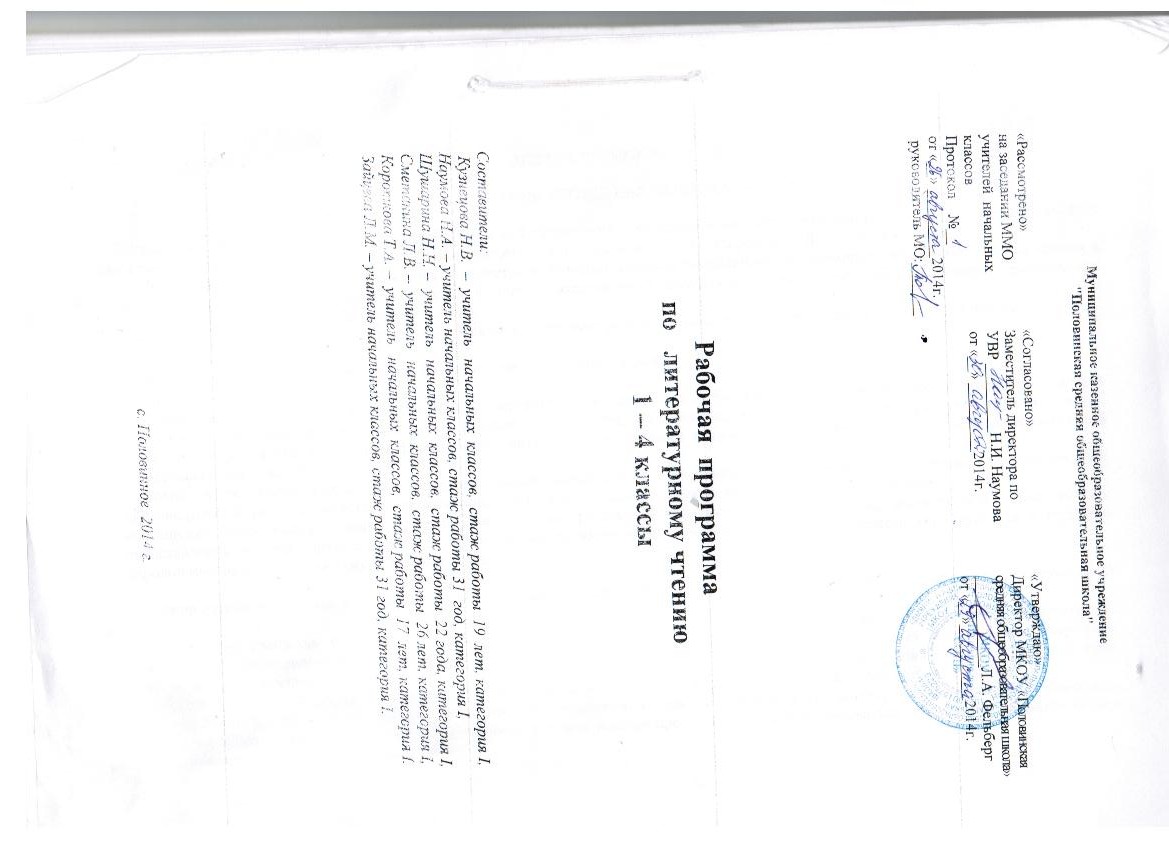                                                                                              ЛИТЕРАТУРНОЕ ЧТЕНИЕПОЯСНИТЕЛЬНАЯ ЗАПИСКАПрограмма  составлена в соответствии с требованиями Федерального государственного образовательного стандарта начального общего образования на основе:- авторской  программы Л.Ф.Климановой, В.Г.Горецкого, Л.А.Виноградской «Литературное чтение»;     - основной образовательной программы основного общего образования МКОУ «Половинская СОШ».    Литературное чтение — один из основных предметов в обучении младших школьников. Он формирует общеучебный навык чтения и умение работать с текстом, пробуждает интерес к чтению художественной литературы и способствует общему развитию ребёнка, его духовно-нравственному и эстетическому воспитанию.Успешность изучения курса литературного чтения обеспечивает результативность по другим предметам начальной школы.Курс литературного чтения направлен на достижение следующих целей:овладение осознанным, правильным, беглым и выразительным чтением как базовым навыком в системе образования младших школьников; совершенствование всех видов речевой деятельности, обеспечивающих умение работать с разными видами текстов; развитие интереса к чтению и книге; формирование читательского кругозора и приобретение опыта в выборе книг и самостоятельной читательской деятельности;развитие художественно-творческих и познавательных способностей, эмоциональной отзывчивости при чтении художественных произведений; формирование эстетического отношения к слову и умения понимать художественное произведение;обогащение нравственного опыта младших школьников средствами художественной литературы; формирование нравственных представлений о добре, дружбе, правде и ответственности; воспитание интереса и уважения к отечественной культуре и культуре народов многонациональной России и других стран.Литературное чтение как учебный предмет в начальной школе имеет большое значение в решении задач не только обучения, но и воспитания.Знакомство учащихся с доступными их возрасту художественными произведениями, духовно-нравственное и эстетическое содержание которых активно влияет на чувства, сознание и волю читателя, способствует формированию личных качеств, соответствующих национальным и общечеловеческим ценностям. Ориентация учащихся на моральные нормы развивает у них умение соотносить свои поступки с этическими принципами поведения культурного человека, формирует навыки доброжелательного сотрудничества.Важнейшим аспектом литературного чтения является формирование навыка чтения и других видов речевой деятельности учащихся. Они овладевают осознанным и выразительным чтением, чтением текстов про себя, учатся ориентироваться в книге, использовать её для расширения своих знаний об окружающем мире.В процессе освоения курса у младших школьников повышается уровень коммуникативной культуры: формируются умения составлять диалоги, высказывать собственное мнение, строить монолог в соответствии с речевой задачей, работать с различными видами текстов, самостоятельно пользоваться справочным аппаратом учебника, находить информацию в словарях, справочниках и энциклопедиях.На уроках литературного чтения формируется читательская компетентность, помогающая младшему школьнику осознать себя грамотным читателем, способным к использованию читательской деятельности для своего самообразования. Грамотный читатель обладает потребностью в постоянном чтении книг, владеет техникой чтения и приёмами работы с текстом, пониманием прочитанного и прослушанного произведения, знанием книг, умением их самостоятельно выбрать и оценить.Курс литературного чтения пробуждает интерес учащихся к чтению художественных произведений. Внимание начинающего читателя обращается на словесно-образную природу художественного произведения, на отношение автора к героям и окружающему миру, на нравственные проблемы, волнующие писателя. Младшие школьники учатся чувствовать красоту поэтического слова, ценить образность словесного искусства.Изучение предмета «Литературное чтение» решает множество важнейших задач начального обучения:— развивать у детей способность полноценно воспринимать художественное произведение, сопереживать героям, эмоционально откликаться на прочитанное;— учить детей чувствовать и понимать образный язык художественного произведения, выразительные средства, создающие художественный образ, развивать образное мышление учащихся;— формировать умение воссоздавать художественные образы литературного произведения, развивать творческое и воссоздающее воображение учащихся, и особенно — ассоциативное мышление;— развивать поэтический слух детей, накапливать эстетический опыт слушания произведений изящной словесности, воспитывать художественный вкус;— формировать эстетическое отношение ребенка к жизни, приобщая его к классике художественной литературы;— обеспечивать достаточно глубокое понимание содержания произведений различного уровня сложности;— расширять кругозор детей через чтение книг различных жанров, разнообразных по содержанию и тематике, обогащать нравственно-эстетический и познавательный опыт ребенка;— обеспечивать развитие речи школьников и активно формировать навык чтения и речевые умения;— работать с различными типами текстов;—создавать условия для формирования потребности в самостоятельном чтении художественных произведений, формировать «читательскую самостоятельность.Срок реализации 4 года.ОБЩАЯ ХАРАКТЕРИСТИКА КУРСА   Курс литературного чтения начинается с обучения грамоте. Обучение грамоте направлено на формирование навыка чтения и основ элементарного графического навыка. Содержание обучения грамоте обеспечивает решение основных задач трех периодов: добукварного, букварного, послебукварного. Добукварный период является введением в систему языкового и литературного образования. Его содержание направлено на создание мотивации к учебной деятельности. У первоклассников формируются первоначальные представления о предложении, развивается фонематический слух.        Содержание букварного периода охватывает изучение согласных звуков и их буквенных обозначений. Первоклассники осваивают два вида чтения: орфографическое и орфоэпическое, осваивают письмо всех букв, слогов, предложений и текстов.Послебукварный период – повторительно-обобщающий. На данном этапе осуществляется переход к чтению целым словом, формируется умение читать про себя. Обучение элементам фонетики. Лексики и грамматики идет параллельно с формированием коммуникативно-речевых умений.     На уроках обучения чтению  ведется работа по развитию фонематического слуха детей; обучению их первоначальному чтению и письму; расширению и уточнению представлений детей об окружающей действительности в ходе чтения, организации экскурсий, наблюдений; обогащению словаря учащихся и развитию устных (слушание и говорение) и отчасти письменных (письмо) видов речи.       Обучение первоначальному чтению и письму осуществляется на основе современного варианта аналитико-синтетического метода, который учитывает новейшие данные лингвистической, педагогической и методической науки, носит воспитывающий и развивающий характер, обеспечивает интенсивное речевое развитие детей и высокий уровень сознательности чтения, речи. На уроках дети учатся делить предложения на слова, слова на слоги, слоги на звуки, устанавливать порядок следования звуков в слове, связь между звуками. Они учатся обозначать звуки буквами, составлять и читать слоги и слова, овладевают процессом сознательного, правильного и плавного слогового и частично целым словом чтения предложений и связных текстов.       В период обучения грамоте уделяется большое внимание умению различать и выделять отдельные звуки в слове и слоге, устанавливать их взаимосвязи и последовательность; обращаться к помощи звукобуквенных и слоговых схем, схематической записи предложений; совершенствованию речевого аппарата учащихся и выработке отчетливого и достаточно громкого правильного произношения слов, слогов, звуков.      На уроках обучения грамоте развивается умение слушать, осмысленно и полно воспринимать речь окружающих. Дети учатся говорить перед классом - отвечать на вопросы учителя, пересказывать прочитанное, рассказывать о своих наблюдениях, о содержании детских книг, отдельных иллюстраций, репродукций картин и т.п.       В процессе проведения занятий у школьников формируется первоначальный навык чтения как один из важнейших видов речевой и мыслительной деятельности. В 1 классе дети овладевают сознательным, правильным, плавным слоговым чтением, с частичным переходом на чтение целыми словами, элементарными умениями и навыками работы с текстом и книгой.       В период обучения грамоте получает дальнейшее развитие связная речь учащихся, повышается культура их речевого общения. Совершенствованию звуковой, произносительной речи детей, устранению недочетов произношения уделяется постоянное внимание как на уроках обучения грамоте, так и на других занятиях в процессе общения с детьми. Знания и умения, полученные учащимися на уроках обучения грамоте, применяются ими в процессе коллективного чтения-рассматривания детских книг на специальных занятиях внеклассным чтением.      На уроках обучения чтению учитель стремится к разнообразию видов деятельности с учетом психофизиологических особенностей первоклассников, использует занимательный материал, включает в урок игровые ситуации, направленные на то, чтобы снять напряжение, переключить внимание детей с одного учебного задания на другое. Учитывая разный уровень дошкольной подготовки первоклассников, особое значение приобретает индивидуализация обучения и дифференцированный подход в проведении занятий по формированию первоначальных умений и навыков чтения и письма.      В период обучения грамоте особое значение приобретают согласованные действия и единство требований к учащимся семьи и школы, воспитание у них положительного отношения к учебе.      По истечении 23 недель в первом классе начинается систематический курс «Литературное чтение».      Раздел «Круг детского чтения» включает произведения устного народного творчества народов России и зарубежных стран, произведения классиков отечественной и зарубежной литературы, современных писателей России и других стран (художественные и научно-познавательные). Программа включает все жанры: сказки, стихи, рассказы, басни, драматические произведения.     Учащиеся работают с книгами, учатся выбирать их по своим интересам. Новые книги пополняют знания об окружающем мире, жизни сверстников, об их отношении друг к другу, к Родине. В процессе обучения обогащается социально-нравственный опыт и эстетический опыт ребенка, формируя у школьников читательскую самостоятельность.    Программа предусматривает знакомство с книгой как источником различного вида информации и формирование библиографических умений.     Раздел «Виды речевой и читательской деятельности» включают все её виды: умение читать, слушать, говорить и писать; а также работу с разными видами текстов. Раздел направлен на формирование речевой культуры учащихся, совершенствование коммуникативных навыков, главным из которых является навык чтения.    Параллельно с формированием навыка беглого, осознанного чтения ведется работа по развитию умения постигать смысл прочитанного, обобщат и выделят главное. Учащиеся овладевают приемами выразительного чтения.       Совершенствование устной речи проводится параллельно с обучением чтению. Совершенствуются умения воспринимать на слух высказывания или чтение собеседника, понимать цели речевого высказывания, задавать вопросы по услышанному (прочитанному) произведению высказывать свою точку зрения. Усваиваются продуктивные формы диалога, формулы речевого этикета. Совершенствуется монологическая речь учащихся, целенаправленно пополняется словарный запас. Учащиеся осваивают сжатый, выборочный и полный пересказ почитанного или услышанного произведения.     Особое место в программе отводится работе с текстом художественного произведения. Совершенствуются представления о текстах. Учащиеся сравнивают художественные, деловые и научно-познавательные тексты, соотнося заглавие с содержанием, темой, главной мыслью; учатся делить текст на части, озаглавливать их, составлять план.      Программой предусмотрена литературоведческая пропедевтика. Учащиеся получают первоначальные представления об основных жанрах литературных произведений (рассказ, сказка, стихотворение), особенностях малых фольклорных жанров(загадка, пословица, считалка, прибаутка). Учатся использовать изобразительные и выразительные средства словесного искусства (сравнение, олицетворение, эпитет, метафора, ритмичность, музыкальность стихотворной речи).     При анализе художественного текста на первый план выдвигается художественный образ. Слово становится объектом внимания и осмысливается как средство создания словесно-художественного образа.   На основе чтения и анализа прочитанного учащиеся осмысливают поступки, характер, речь  героев, составляют его характеристику, обсуждают мотивы поведения героя, осознают духовно-нравственный смысл почитанного произведения.     Раздел «Опыт творческой деятельности» раскрывает приемы и способы деятельности, которые помогут адекватно воспринимать художественное произведение, проявлять собственные творческие способности. При этом используется словесное рисование,, чтение по ролям, инсценирование, декламация. Ученики сами выбирают произведения (отрывки), выступают в роли актеров, режиссеров и художников. Такой подход обеспечивает полноценное восприятие литературного произведения.МЕСТО   КУРСА В УЧЕБНОМ ПЛАНЕ.На изучение литературного чтения в начальной школе выделяется 506 часов (с уроками «Обучение чтению» и 414 часов без них). В 1 классе –  132 часа (4 часа в неделю, 33 учебных недели). Из них 92 часа (23 учебные недели) отводится урокам обучения чтению в период обучения грамоте (всего 207 часов обучения грамоте) и 40 часов (10 учебных недель) – урокам литературного чтения. Во 2-3 классах на уроки литературного чтения отводится по 136 часов (4 часа в неделю, 34 учебные недели в каждом классе). В 4 классе на уроки литературного чтения отводится 102 часа (3 часа в неделю, 34 учебных недели).РЕЗУЛЬТАТЫ ИЗУЧЕНИЯ КУРСАПрограмма обеспечивает достижение выпускниками начальной школы следующих личностных, метапредметных и предметных результатовЛичностными результатами изучения предмета «Литературное чтение» являются следующие умения:1 класс  оценивать поступки людей, жизненные ситуации с точки зрения общепринятых норм и ценностей;  оценивать конкретные поступки как хорошие или плохие; эмоционально «проживать» текст, выражать свои эмоции; понимать эмоции других людей, сочувствовать, сопереживать;высказывать своё отношение к героям прочитанных произведений, к их поступкам.1. Ценить и принимать следующие базовые ценности:  «добро», «терпение», «родина», «природа», «семья» и т. д..2. Уважение к своей семье, к своим родственникам, любовь к родителям. 3. Освоить  роли  ученика; формирование интереса (мотивации) к учению.4. Оценивать  жизненные ситуаций  и поступки героев художественных текстов с точки зрения общечеловеческих норм.2 класс оценивать поступки людей, жизненные ситуации с точки зрения общепринятых норм и ценностей;  оценивать конкретные поступки как хорошие или плохие; эмоционально «проживать» текст, выражать свои эмоции; понимать эмоции других людей, сочувствовать, сопереживать;высказывать своё отношение к героям прочитанных произведений, к их поступкам.1. Ценить и принимать следующие базовые ценности:  «добро», «терпение», «родина», «природа», «семья», «мир», «настоящий друг».2. Уважение к своему народу, к своей родине.  3. Освоение личностного смысла учения, желания учиться. 4. Оценка жизненных ситуаций  и поступков героев художественных текстов с точки зрения общечеловеческих норм.3 - 4 класс эмоциональность; умение осознавать и определять (называть) свои эмоции;эмпатия – умение осознавать и определять эмоции других людей; сочувствовать другим людям, сопереживать; чувство прекрасного – умение воспринимать красоту природы, бережно относиться ко всему живому; чувствовать красоту художественного слова, стремиться к совершенствованию собственной речи; любовь и уважение к Отечеству, его языку, культуре, истории; понимание ценности семьи, чувства уважения, благодарности, ответственности по отношению к своим близким; интерес к чтению, к ведению диалога с автором текста; потребность в чтении; наличие собственных читательских приоритетов и уважительное отношение к предпочтениям других людей; ориентация в нравственном содержании и смысле поступков – своих и окружающих людей; этические чувства – совести, вины, стыда – как регуляторы морального поведения.1. Ценить и принимать следующие базовые ценности:  «добро», «терпение», «родина», «природа», «семья», «мир», «настоящий друг», «справедливость», «желание понимать друг друга», «понимать позицию другого».2. Уважение к своему народу, к другим народам, терпимость к обычаям и традициям других народов.3. Освоение личностного смысла учения; желания продолжать свою учебу.4. Оценка жизненных ситуаций  и поступков героев художественных текстов с точки зрения общечеловеческих норм, нравственных и этических ценностейРеализация программы обеспечивает достижение выпускниками начальной школы следующих личностных результатов:1) формирование чувства гордости за свою Родину, её историю, российский народ, становление гуманистических и демократических ценностных ориентации многонационального российского общества;2) формирование средствами литературных произведений целостного взгляда на мир в единстве и разнообразии природы, народов, культур и религий;3) воспитание художественно-эстетического вкуса, эстетических потребностей, ценностей и чувств на основе опыта слушания и заучивания наизусть произведений художественной литературы;4) развитие этических чувств, доброжелательности и эмоционально-нравственной отзывчивости, понимания и сопереживания чувствам других людей;5) формирование уважительного отношения к иному мнению, истории и культуре других народов, выработка умения терпимо относиться к людям иной национальной принадлежности;6) овладение начальными навыками адаптации к школе, к школьному коллективу;7) принятие и освоение социальной роли обучающегося, развитие мотивов учебной деятельности и формирование личностного смысла учения;8) развитие самостоятельности и личной ответственности за свои поступки на основе представлений о нравственных нормах общения;9) развитие навыков сотрудничества со взрослыми и сверстниками в разных социальных ситуациях, умения избегать конфликтов и находить выходы из спорных ситуаций, умения сравнивать поступки героев литературных произведений со своими собственными поступками, осмысливать поступки героев;10) наличие мотивации к творческому труду и бережному отношению к материальным и духовным ценностям, формирование установки на безопасный, здоровый образ жизни.Средством достижения этих результатов служат тексты литературных произведений, вопросы и задания к ним, авторские тексты – диалоги постоянно действующих героев; технология продуктивного чтения.Метапредметные результаты:Метапредметными результатами изучения курса «Литературное чтение» является формирование универсальных учебных действий (УУД).СОДЕРЖАНИЕ УЧЕБНОГО  КУРСА.1 КЛАСС (132 час)Добукварный  (16 час)Азбука первая учебная книга. Речь устная и письменная Предложение и слово Слово и слог Деление слова на слоги. Ударение. Звуки в окружающем мире и в речи. Гласные и согласные звуки Слог-слияние Повторение Гласный звук (а), буквы А, а. Гласный звук (о), буквы О, о.Гласный звук (и), буквы И, и.Гласный звук (ы), буква ы.Гласный звук (у), буквы У, у. Букварный период ( 56  ч.)Согласные звуки (н) (н,) , буква н. Чтение слогов и слов с буквой н.Согласные звуки (с) (с,) Чтение слогов и слов с буквой с. Чтение слогов и слов с буквой с.Согласные звуки (к) (к,), буквы Кк. Чтение слогов и слов с буквой к.Согласные звуки (т) (т,), буквы Тт. Согласные звуки (л) (л,), буквы Л лСогласные звуки (р) (р,), буквы Р р. Согласные звуки (в) (в,), буквы Вв. Гласные буквы ЕеСогласные звуки (п) (п,), буквы П пСогласные звуки (м) (м,) буквы М мСогласные звуки  (з) (з,). Сопоставление слогов и слов с буквами з и с. Согласные звуки (б) (б,), буквы Б б. Сопоставление слогов и слов с буквой б и п.Согласные звуки (д) (д,) буквы Д д. Сопоставление слогов и слов с буквой д и т. Гласные буквы Я яСогласные звуки (г) (г,), буквы Г г Сопоставление слогов и слов с буквой г и к. Мягкий согласный звук (ч,), буквы Ч чБуква ь – показатель мягкости предшествующего согласного звука. Твердый согласный звук (ш), буквы Ш ш. Сочетание ши. Твердый согласный звук (ж), буквы Ж ж.  Сопоставление звуков (ж) и (ш) Гласные буквы ЕеЗвук (j) буква Й йСогласные звуки (х) (х,)  буквы Х хГласные буквы Ю юТвердый согласный звук (ц) буквы Ц цГласный звук э. Буквы Э эМягкий глухой согласный звук (щ,) буквы Щ щСогласные звуки (ф) (ф,) буквы  Ф фМягкий и твердый разделительные знаки Русский алфавит.Послебукварный период  (20 час)Стихи и рассказы Е. Чарушина,  А.С. Пушкина,  Л.Н. Толстого, К.Д. Ушинского, К.И. Чуковского, В.В. Бианки, С.Я. Маршака, М.М. Пришвина, А.Л. Барто, С.В. Михалкова, Б.В. Заходера, В.Д. Берестова, Крупин В.  «Первоучители словенские»,  « Первый букварь». Творчество 
А. С. Пушкина – сказки. Творчество  К. И. Чуковского. Творческий проект «Живая азбука». Конкурс чтецов.  Прощание с Азбукой. Проверим свои знания.
Литературное чтение (40 час)Вводный урок (1ч)Знакомство с учебником по литературному чтению. Система условных обозначений. Содержание учебника. Словарь.Жили-были буквы (7 ч)Знакомство с названием раздела. Прогнозирование содержания раздела. Выставка книг по теме. Стихотворения В. Данько, С. Чёрного, С. Маршака. Тема стихотворения. Заголовок. Характер героев (буквы). Выразительное чтение с опорой на знаки препинания. Творческая работа: волшебные превращения. Проекты «Создаём город букв», «Буквы — герои сказок». Литературная сказка И. Токмаковой, Ф. Криви- на. Главная мысль. Характер героя произведения. Творческий пересказ: дополнение содержания текста.Стихотворения Г. Сапгира, М. Бородицкой, И. Гамазковой, Е. Григорьевой. Заголовок. Рифма. Звукопись как приём характеристики героя. Главная мысль произведения. Заучивание наизусть. Конкурс чтецовСказки, загадки, небылицы (7 ч)Знакомство с названием раздела. Прогнозирование содержания раздела. Выставка книг по теме. Сказки авторские и народные. «Курочка Ряба». «Теремок». «Рукавичка». «Петух и собака». Сказки А. С. Пушкина. Произведения К. Ушинского и JI. Толстого. Герои сказки. Рассказывание сказки на основе картинного плана. Инсценирование. Главная мысль сказки. Сравнение народной и литературной сказок. Выразительные средства языка. Выразительное чтение диалогов из сказок. Загадки. Тема загадок. Сочинение загадок. Песенки. Русские народные песенки. Английские народные песенки. Герои песенок. Сравнение песенок. Настроение. Выразительное чтение песенок.Потешки. Герои потешки. Чтение по ролям. Небылицы. Сочинение небылиц. Оценка планируемых достиженийАпрель, апрель! Звенит капель (5 ч)Знакомство с названием раздела. Прогнозирование содержания раздела. Выставка книг по теме. Лирические стихотворения А. Майкова, А. Плещеева, Т. Белозёрова, С. Маршака. Настроение. Развитие воображения, средства художественной выразительности: сравнение.Литературная загадка. Сочинение загадок. И. Токмакова. Е. Трутнева.Проект: «Составляем сборник загадок».Чтение наизусть стихотворений.И в шутку и всерьез (7 ч)Знакомство с названием раздела. Прогнозирование содержания произведений раздела. Выставка книг по теме.Весёлые стихи для детей И.Токмаковой, Г. Кружкова, К. Чуковского, О. Дриза, О. Григорьева, Т. Собакина. Авторское отношение к изображаемому. Звукопись как средство выразительности.Юмористические рассказы для детей Я. Тайца, Н. Артюховой, М. Пляцковского. Заголовок — «входная дверь» в текст. Подбор другого заголовка. Герой юмористического рассказа. Чтение по ролям. Заучивание наизусть. Рассказывание.Сравнение произведений на одну тему: сходство и различия. Из старинных книг.Оценка достижений.Я и мои друзья (7 ч)Знакомство с названием раздела. Прогнозирование содержания раздела. Выставка книг по теме. Рассказы о детях Ю. Ермолаева, М. Пляцковского. Заголовок — «входная дверь» в текст. План рассказа.Стихотворения Е. Благининой, В. Орлова, С. Михалкова, Р. Сефа, В. Берестова, И. Пивоваровой, Я. Акима, Ю. Энтина. Тема произведений. Главная мысль. Нравственно-этические представления. Соотнесение содержания произведения с пословицами. Сравнение рассказа и стихотворения. Выразительное чтение. Заучивание наизусть. Из старинных книг. Д Тихомиров «Мальчики и лягушки», «Находка».Проект: «Наш класс  - дружная семья». Создание летописи класса. Оценка достиженийО братьях наших меньших (6 ч)Знакомство с названием раздела. Прогнозирование содержания раздела. Планирование работы учащихся и учителя по освоению содержания раздела. Выставка книг по теме. Стихотворения о животных С. Михалкова, Р. Сефа, И. Токмаковой, В. Берестова, Г, Сапгира. Выразительное чтение стихотворения. Рассказы В. Осеевой. Сказки — не сказки Д. Хармса, Н. Сладкова. Художественный и научно-популярный тексты. Сравнение художественного и  научно-популярный текстов. Событие рассказа. Поступок героя. Пересказ на основе иллюстрации.Оценка достижений2 КЛАСС (136 ч.)Вводный урок (1 ч)Знакомство с учебником по литературному чтению. Система условных обозначений. Содержание учебника. СловарьСамое великое чудо на свете (4 ч)Знакомство с названием раздела. Прогнозирование содержания раздела.Выставка книг по теме. Книги, прочитанные летом. Любимые книги. Герои любимых книг.Творчество читателя, талант читателяПроект: «О чём может рассказать школьная библиотека».Старинные и современные книги. Сравнение книг. Подготовка сообщения на темы «Старинные книги Древней Руси», «О чём может рассказать старинная книга».Высказывание о книгах К. Ушинского, М. Горького, JI. Толстого. Классификация высказываний.Напутствие читателю Р. Сефа. Выразительное чтение напутствия.Пересказ содержания научно-познавательных текстовУстное народное творчество (15ч)Знакомство с названием раздела. Прогнозирование содержания раздела. Планирование работы учащихся и учителя по освоению содержания раздела.Устное народное творчество. Малые и большие жанры устного народного творчества. Пословицы и поговорки. Пословицы русского народа. В. Даль— собиратель пословиц русского народа. Сочинение по пословице.Русские народные песни. Образ деревьев в русских народных песнях. Рифма. Выразительное чтение русских песен.Потешки и прибаутки — малые жанры устного народного творчества. Отличия прибаутки от потешки. Слово как средство создания образа.Считалки и небылицы – малые жанры устного народного творчества. Ритм – основа считалки. Сравнение считалки и небылицы.Загадки – малые жанры устного народного творчества. Распределение загадок по тематическим группам.Сказки. Русские народные сказки. «Петушок и бобовое зёрнышко». «У страха глаза велики». Использование приёма звукописи при создании кумулятивной сказки. «Лиса и тетерев». «Лиса и журавль». «Каша из топора». «Гуси-лебеди». Соотнесение смысла пословицы со сказочным текстом. Герои сказок. Характеристика героев сказки на основе представленных качеств характера. Рассказывание сказки по рисункам. Рассказывание сказки по плану. Творческий пересказ: рассказывание сказки от лица её героев.Оценка достижений Люблю природу русскую. Осень (8 ч)Знакомство с названием раздела. Прогнозирование содержания раздела. Картины осенней природы. Осенние загадки. Образ осени в загадках. Соотнесение загадки и отгадки. Лирические стихотворения Ф. Тютчева, К. Бальмонта, А. Плещеева, А. Фета, А. Толстого, С. Есенина. Настроение. Интонация стихотворения. Осенние картины природы. Средства художественной выразительности. Сравнение. Приём звукописи как средство выразительности. Сравнение художественного и научно-популярного текстов. Сравнение лирического поэтического и прозаического текстов. Выразительное чтение стихотворений.Оценка достиженийРусские писатели (14 ч)Знакомство с названием раздела. Прогнозирование содержания раздела.А. С. Пушкин — великий русский писатель. Вступление к поэме «Руслан и Людмила». Сказочные чудеса. Лирические стихотворения. Картины природы. Настроение стихотворения. Средства художественной выразительности. Эпитет. Сравнение. Олицетворение. «Сказка о рыбаке и рыбке». Сравнение литературной и народной сказок. Картины моря в сказке. Характеристика героев произведения. И. А. Крылов. Басни. Нравственный смысл басен И. А. Крылова. Сравнение басни и сказки. Структура басни, модель басни. Герой басенного текста. Характеристика героев басни. Соотнесение смысла басни с пословицей. Л. Н. Толстой. Басни Л. Н. Толстого. Нравственный смысл басен. Соотнесение пословицы со смыслом басни. Рассказы Л. Н. Толстого. Герои произведений. Характеристика героев произведений. Подробный пересказ. Оценка достижений.О братьях наших меньших (12ч)Знакомство с названием раздела. Прогнозирование содержания раздела.Весёлые стихи о животных А. Шибаева, Б. Заходера, И. Пивоваровой, В. Берестова. Заголовок стихотворения. Настроение стихотворения. Приёмы сказочного текста в стихотворении. Герой стихотворения. Характер героев. Рифма. Научно-популярный текст Н. Сладкова. Рассказы о животных М. Пришвина, Е. Чарушина, Б. Житкова, В. Бианки. Герои рассказа. Нравственный смысл поступков. Характеристика героев. Подробный пересказ на основе плана, вопросов, рисунков. Оценка планируемых достиженийИз детских журналов (9 ч)Знакомство с названием раздела. Прогнозирование содержания раздела.Придумывание своих вопросов по содержанию, сравнение их с необычными вопросами из детских журналов.Произведения из детских журналов. Игра в стихи. Д. Хармс. Ю. Владимиров, А. Введенский Заголовок. Подбор заголовка в соответствии с содержанием, главной мыслью. Ритм стихотворного текста. Выразительное чтение на основе ритма. Проект: «Мой любимый детский журнал».Оценка своих достиженийЛюблю природу русскую. Зима (9 ч) Знакомство с названием раздела. Прогнозирование содержания раздела.Зимние загадки. Соотнесение загадки с отгадкой.Лирические стихотворения И. Бунина, К. Бальмонта, Я. Акима, Ф. Тютчева, С. Есенина, С. Дрожжина. Настроение стихотворения. Слова, которые помогают представить зимние картины. Авторское отношение к зиме. Русская народная сказка. Два Мороза. Главная мысль произведения. Соотнесение пословицы с главной мыслью произведения. Герой произведения. Характеристика героев. Новогодняя быль. С. Михалков. Особенности данного жанра. Чтение по ролям. Весёлые стихи о зиме А. Барто, А. Прокофьева. Оценка достиженийПисатели – детям (17 ч)Знакомство с названием раздела. Прогнозирование содержания раздела.К.Чуковский. Сказки «Путаница». «Радость». «Федорино горе». Настроение стихотворения. Рифма. Приём звукописи как средство создания образа. Авторское отношение к изображаемому.Чтение по ролям.С.Я.Маршак. Герои произведений С. Маршака. « Кот и лодыри». Соотнесение смысла пословицы с содержанием стихотворения.С. В. Михалков. «Мой секрет», «Сила воли». Эпическое стихотворение. Заголовок. Содержание произведения. Деление текста на части. Герой стихотворения. Характеристика героя произведения с опорой на его поступки. А. Л.Барто. Стихи. Заголовок стихотворения. Настроение стихотворения. Звукопись как средство создания образа. Выразительное чтение стихотворения.Н. Н. Носов. Юмористические рассказы для детей. Герои юмористического рассказа. Авторское отношение к ним. Составление плана текста.Подробный пересказ на основе самостоятельно составленного плана. Подробный пересказ на основе картинного плана. Оценка достиженийЯ и мои друзья (10 ч)Знакомство с названием раздела. Прогнозирование содержания раздела.Стихи о дружбе и друзьях В. Берестова, Э. Мошковской, В.Лунина. Соотнесение пословиц и смысла стихотворения. Нравственно-этические представления.Рассказы Н. Булгакова, Ю. Ермолаева, В. Осеевой. Смысл названия рассказа. Соотнесение  названия рассказа с пословицей. Составление плана рассказа. Устные рассказы о дружбе, взаимовыручке.Оценка достиженийЛюблю природу русскую. Весна (10ч.)Знакомство с названием раздела. Весенние загадки. Соотнесение загадки с отгадкой. Сочинение весенних загадок. Лирические стихотворения Ф. Тютчева, А. Плещеева, А. Блока, И. Бунина, С. Маршака, Е. Благининой, Э. Мошковской. Настроение стихотворения. Приём контраста в создании картин зимы и весны. Слово как средство создания весенней картины природы. И в шутку и всерьез (14 ч)Знакомство с названием раздела. Прогнозирование содержания раздела.Весёлые стихи Б. Заходера, Э. Успенского, В. Берестова, И. Токмаковой. Анализ заголовка. Заголовок — «входная дверь» в текст. Авторское отношение к читателю. Герой авторского стихотворения. Сравнение героев стихотворения. Ритм стихотворения. Чтение стихотворения на основе ритма. Инсценирование стихотворения.Весёлые рассказы для детей  Э. Успенского, Г. Остера, В. Драгунского. Герои юмористических рассказов. Особое отношение к героям юмористического текста. Восстановление последовательности, текста на основе вопросов. Составление плана. Пересказ текста на основе вопросов.Оценка планируемых достиженийЛитература зарубежных стран (13 ч)Знакомство с названием раздела. Прогнозирование содержания раздела. Выставки книг. Американские, английские, французские, немецкие народные песенки в переводе С. Маршака, В. Викторова, Л. Яхнина. Сравнение русских и зарубежных песенок.Ш. Перро. «Кот в сапогах». «Красная Шапочка». Герои зарубежных сказок. Сравнение героев зарубежных и русских сказок. Творческий пересказ: дополнение содержания сказки. Г.-Х. Андерсен. «Принцесса на горошине». Герои зарубежных сказок.Эни Хогарт. «Мафии и паук». Герои сказок. Составление плана сказки для подробного пересказа. Соотнесение смысла сказки с русской пословицей.Проект: «Мой любимый писатель-сказочник».Оценка достижений3 КЛАСС (136 Ч)Вводный урок (1ч)Знакомство с учебником по литературному чтению. Система условных обозначений. Содержание учебника. СловарьСамое великое чудо на свете (4 ч)Знакомство с названием раздела. Прогнозирование содержания раздела.Рукописные книги Древней Руси. Подготовка сообщения на основе статьи учебника. Первопечатник Иван Фёдоров. Фотографии, рисунки, текст — объекты для получения необходимой  информации.  Подготовка сообщения о первопечатнике Иване Фёдорове.Оценка достиженийУстное народное творчество (14 ч)Знакомство с названием раздела. Прогнозирование содержания раздела.Русские народные песни. Обращение к силам природы. Лирические народные песни. Шуточные народные песни.Докучные сказки. Сочинение докучных сказок. Произведения прикладного искусства: гжельская и хохломская- посуда, дымковская и богородская игрушка.Русские народные сказки «Сестрица Аленушка и братец Иванушка». «Иван-Царевич и Серый Волк». «Сивка-Бурка». Особенности волшебной сказки. Деление текста на части. Составление плана сказки. Характеристика героев сказки. Иллюстрации к сказке В. Васнецова и И. Били-бина. Сравнение художественного и живописного текстов.Проект: «Сочиняем волшебную сказку». Оценка достиженийПоэтическая тетрадь 1 (11 ч)Знакомство с названием раздела. Прогнозирование содержания раздела. Проект «Как научиться читать стихи» на основе научно-популярной статьи Я. Смоленского».Русские поэты XIX—XX века. Ф.И.Тютчев «Весенняя гроза». «Листья». Звукопись, её художественно-выразительное значение. Олицетворение — средство художественной выразительности. Сочинение — миниатюра «О чём расскажут осенние листья».А. А. Фет «Мама! Глянь-ка из окошка...» «Зреет рожь над жаркой нивой...» Картины природы. Эпитеты — слова, рисующие картины природы. Выразительное чтение стихотворения. И. С. Никитин «Полно, степь моя...» «Встреча зимы». Заголовок стихотворения. Подвижные картины природы. Олицетворение как приём создания картины природы. Подготовка сценария утренника «Первый снег». И. 3. Суриков «Детство». «Зима». Сравнение как средство создания картины природы в лирическом стихотворении. Оценка достиженийВеликие русские писатели ( 24 ч)Знакомство с названием раздела. Прогнозирование содержания раздела.А. С. Пушкин. Подготовка сообщения «Что интересного я узнал о жизни А. С. Пушкина». Лирические стихотворения. Настроение стихотворения. Средства художественной выразительности: эпитет, сравнение. Звукопись, её выразительное значение. Приём контраста как средство создания картин.«Сказка о царе Салтане…». Тема сказки. События сказочного текста. Сравнение народной и литературной сказок. Особенности волшебной сказки. Герои литературной сказки. Нравственный смысл сказки А. С. Пушкина. Рисунки И. Билибина к сказке. Соотнесение рисунков с художественным текстом, их сравнение. И. А. Крылов. Подготовка сообщения о И. А. Крылове на основе статьи учебника, книг о Крылове. Скульптурный портрет И. А. Крылову. Басни И. А. Крылова. Мораль басен. Нравственный урок читателю. Герои басни. Характеристика героев на основе их поступков. Инсценирование басни.М. Ю. Лермонтов. Статья В. Воскобойникова. Подготовка сообщения на основе статьи. Лирические стихотворения. Настроение стихотворения. Подбор музыкального сопровождения к лирическому стихотворению. Сравнение лирического текста и произведения живописи. Л.Н.Толстой. Детство Л.Н.Толстого. Из воспоминаний писателя. Подготовка сообщения о  жизни  и  творчестве  писателя.   Рассказы Л. Н. Толстого. Тема и главная мысль рассказа. Составление различных вариантов плана. Сравнение рассказов (тема, главная мысль, события, герои). Рассказ-описание. Особенности прозаического лирического текста. Средства художественной выразительности в прозаическом тексте. Текст-рассуждение. Сравнение текста-рассуждения и текста-описания. Оценка достижений Поэтическая тетрадь 2 (6ч)Знакомство с названием раздела. Прогнозирование содержания раздела.Н. А. Некрасов. Стихотворения о природе. Настроение стихотворений.   Картины  природы.Средства  тожественной   выразительности.Повествовательное произведение в стихах «Дедушка Мазай и зайцы». Авторское отношение к герою. Выразительное чтение стихотворений. К.Д.Бальмонт,   И.А.Бунин.   Выразительное чтение стихотворений. Создание словесных картин.Оценка достижений.Литературные сказки (8 ч)Знакомство с названием раздела. Прогнозирование содержания раздела.Д. Н. Мамин-Сибиряк «Алёнушкины сказки». Присказка. Сравнение литературной и народной сказок. Герои сказок. Характеристика героев сказок. Нравственный смысл сказки. В. М. Гаршин «Лягушка-путешественница». Герои  сказки.   Характеристика  героев  сказки. Нравственный смысл сказки. В. Ф. Одоевский «Мороз Иванович». Сравнение народной и литературной сказок. Герои сказки. Сравнение героев сказки. Составление плана сказки. Подробный и выборочный пересказ сказки.Оценка достиженийБыли-небылицы (10 ч)Знакомство с названием раздела. Прогнозирование содержания раздела.М. Горький «Случай с Еврейкой». Приёмсравнения – основной приём описания подводного царства. Творческий пересказ: сочинение продолжение сказки.К. Г. Паустовский   «Растрёпанный   воробей». Определение жанра произведения. Герои произведения. Характеристика героев. А. И. Куприн «Слон». Основные события произведения. Составление различных вариантов плана. Пересказ. Оценка достиженийПоэтическая тетрадь 3 (6 ч)Знакомство с названием раздела. Прогнозирование содержания раздела.Саша Чёрный. Стихи о животных. Средства художественной выразительности. Авторское отношение к изображаемому.А. А. Блок. Картины зимних забав. Средства художественной выразительности для создания образа. Сравнение стихотворений разных авторов на одну и ту же тему.С. А. Есенин. Выразительное чтение стихотворения. Средства художественной выразительности для создания картин цветущей черёмухи. Оценка достиженийЛюби живое (16 ч)Знакомство с названием раздела. Прогнозирование содержания раздела.М. Пришвин «Моя родина». Заголовок — «входная дверь» в текст. Основная мысль текста. Сочинение на основе художественного текста. И. С. Соколов-Микитов «Листопадничек». Почему произведение так называется? Определение жанра произведения. Листопадничек — главный герой произведения. Рассказ о герое. Творческий пересказ: дополнение содержания текста. В. И. Белов. «Малька провинилась». «Ещё про Мальку». Озаглавливание текста. Главные герои рассказа. В. В. Бианки «Мышонок Пик». Составление плана на основе названия глав. Рассказ о герое произведения.Б. С. Житков «Про обезьянку». Герои произведения. Пересказ. Краткий пересказ. В. П.Астафьев «Капалуха» Герои произведения. В. Ю. Драгунский «Он живой и светится». Нравственный смысл рассказа. Оценка достижений.. Поэтическая тетрадь 4 (8 ч)Знакомство с названием раздела. Прогнозирование содержания раздела.С. Я. Маршак «Гроза днём». «В лесу над росистой поляной...» Заголовок стихотворения. Выразительное чтение.А. Л. Барто «Разлука». «В театре». Выразительное чтение.С. В. Михалков «Если». Выразительное чтение. Е. А. Благинина «Кукушка». «Котёнок». Выразительное чтение. Проект: «Праздник поэзии».Оценка достиженийСобирай по ягодке – наберешь кузовок (12 ч)Знакомство с названием раздела. Прогнозирование содержания раздела.Б. В. Шергин «Собирай по ягодке — наберёшь кузовок». Особенность заголовка произведения. Соотнесение пословицы и содержания произведения.А. П. Платонов «Цветок на земле». «Ещё мама». Герои рассказа. Особенности речи героев. Чтение по ролям.М. М. Зощенко «Золотые слова». «Великие путешественники». Смысл названия рассказа. Особенности юмористического рассказа. Главная мысль произведения. Восстановление порядка событий.Н. Н. Носов «Федина задача». «Телефон». «Друг детства». Особенности юмористического рассказа. Анализ заголовка. Сборник юмористических рассказов Н. Носова. Оценка достиженийПо страницам детских журналов (8 ч)Знакомство с названием раздела. Прогнозирование содержания раздела.«Мурзилка» и «Весёлые картинки» — самые старые детские журналы. По страницам журналов для детей.Ю. Ермолаев «Проговорился». «Воспитатели». Вопросы и ответы по содержанию. Пересказ. Г. Остер «Вредные советы». «Как получаются легенды». Создание собственного сборника добрых советов. Что такое легенда. Пересказ. Легенды своей семьи, своего дома, своего города. Р. Сеф «Весёлые стихи». Выразительное чтение. Оценка достижений.Зарубежная литература (8 ч)Знакомство с названием раздела. Прогнозирование содержания раздела.Древнегреческий миф. Храбрый Персей. Отражение мифологических представлений людей в древнегреческом мифе. Мифологические герои и их подвиги. Пересказ. Г.-Х. Андерсен «Гадкий утёнок».Нравственный смысл сказки. Создание рисунков к сказке. Подготовка сообщения о великом сказочнике. Оценка достижений4 КЛАСС (102 часа) Вводный урок (1ч)                   Знакомство с учебником по литературному чтению.Система условных обозначений. Содержание учебника. Словарь. Рассматривание иллюстраций и оформление учебникаБылины. Летописи. Жития (9 ч)Из летописи: «И повесил Олег щит свой на вратах Царьграда». События летописи — основные события Древней Руси. Сравнение текста летописи и исторических источников. Из летописи: «И вспомнил Олег коня своего». Летопись — источник   исторических   фактов. Сравнение текста летописи с текстом произведения А. С. Пушкина «Песнь о вещем Олеге». Поэтический текст былины. «Ильины три поездочки». Сказочный характер былины. Прозаический текст былины в пересказе Н. Карнауховой. Сравнение поэтического и прозаического текстов. Герой былины — защитник государства Российского. Картина В. Васнецова «Богатыри». Сергий Радонежский — святой земли русской. В. Клыков. Памятник Сергию Радонежскому. Житие Сергия Радонежского. Проект: «Создание календаря исторических событий». Чудесный мир классики (18 ч) Знакомство с названием раздела. Прогнозирование содержания раздела.П. П. Ершов «Конёк-горбунок». Сравнение литературной и народной сказок. Мотивы народной сказки в литературной. События литературной сказки. Герои сказки. Младший брат Иван —настоящий герой сказки.  А. С. Пушкин. Стихи. «Няне». «Туча». «Унылая пора! Очей очарование...» Авторское отношение к изображаемому. Интонация стихотворения. Сравнение произведений словесного и изобразительного искусства. Заучивание наизусть. «Сказка о мёртвой царевне и о семи богатырях...». Мотивы народной сказки в литературной. Герои пушкинской сказки. Характеристика героев сказки, отношение к ним. М. Ю. Лермонтов «Дары Терека». Картины природы в стихотворении. Выразительное чтение. Ашик-Кериб. «Турецкая сказка». Сравнение мотивов русской и турецкой сказки. Л. Н.Толстой «Детство». События рассказа. Характер главного героя рассказа Л. Толстого. Басня. «Как мужик камень убрал». Особенности басни. Главная мысль.А. П. Чехов «Мальчики». Смысл названия рассказа. Главные герои рассказа — герои своего времени. Характер героев художественного текста. Оценка достиженийП. П. Ершов. «Конек-горбунок» (отрывок); А. С. Пушкин. «Няне», «Туча», «Унылая пора!..», «Птичка Божия не знает...», «Сказка о мертвой царевне и о семи богатырях»; М.Ю Лермонтов. «Дары Терека» (отрывок), «Ашик-Кериб»; А. П. Чехов. «Мальчики». Оценка достижений.Поэтическая тетрадь (9 ч)Знакомство с названием раздела. Прогнозирование содержания раздела.                               Ф. И. Тютчев «Ещё земли печатен вид...» «Как неожиданно и ярко...» Отбор средств художественной выразительности для создания картины природы. Ритм, порядок слов, знаки препинания как отражение особого настроения .   А. А. Фет «Весенний дождь». «Бабочка». Картины природы в лирическом стихотворении. Ритм стихотворения. Интонация (тон, паузы, темп) стихотворения,-Е. А. Баратынский. Передача настроения и чувства в стихотворении.А. Н. Плещеев «Дети и птичка». Ритм стихотворения.И. С. Никитин «В синем небе плывут над полями...» Изменение картин природы в стихотворении.Н. А. Некрасов «Школьник». «В зимние сумерки...» Выразительное чтение. И. А. Бунин «Листопад». Картина осени в стихах И. А. Бунина. Слово как средство художественной выразительности. Сравнения, эпитеты. Оценка достиженийЛитературные сказки (12 ч)Знакомство с названием раздела. Прогнозирование содержания раздела.В. Ф. Одоевский «Городок в табакерке». Особенности данного литературного жанра. Заглавие и главные герои литературной сказки. В. М. Гаршин «Сказка о жабе и розе». Особенности данного литературного жанра. Сказка или рассказ. Текст-описание в содержании художественного произведения. Герои литературного текста. Главная мысль произведения. П. П. Бажов «Серебряное копытце». Мотивы народных сказок в авторском тексте. Заглавие. Герои художественного произведения. Авторское отношение к героям произведения. С. Т. Аксаков «Аленький цветочек».Мотивы народных сказок в литературном тексте.  Герои художественного текста. Деление текста на части. Составление плана. Выборочный пересказ сказки. Словесное иллюстрирование. Оценка достижений Делу время — потехе сейчас (6 ч)Знакомство с названием раздела. Прогнозирование содержания раздела.Е.Л.Шварц «Сказка о потерянном времени». Нравственный смысл произведения. Жанр произведения. Инсценирование произведения. В. Ю.Драгунский «Главные реки». «Что любит Мишка». Особенности юмористического текста. Авторское отношение к изображаемому.  Юмористические рассказы В. Ю. Драгунского. В. В. Голявкин «Никакой я  горчицы не ел». Смысл заголовка. Герои произведения. Инсценирование произведения. Оценка достиженийСтрана детства (4 ч)Б.С. Житков «Как я ловил человечков». Особенностиразвития сюжета. Герой произведения. К.Г.Паустовский «Корзина с еловыми шишками». Особенности развития событий: выстраивание их в тексте. Герои произведения. Музыкальное сопровождение произведения. М. М. Зощенко «Ёлка». Герои произведения. Оценка достиженийПоэтическая тетрадь (3 ч)Знакомство с названием раздела. Прогнозирование содержания раздела.B.	Я. Брюсов «Опять сон». «Детская». Тема стихотворений. Развитие чувства в лирическом стихотворении. Выразительное чтение.C.	А. Есенин «Бабушкины сказки». Тема стихотворений. Развитие чувства в лирическом произведении.М. И. Цветаева «Бежит тропинка с бугорка...» «Наши царства». Тема детства в произведениях. М. Цветаевой. Сравнение произведений разных поэтов на одну и ту же тему. Оценка достиженийПрирода и мы (11 ч)Знакомство с названием раздела. Прогнозирование содержания раздела.Д. Н. Мамин-Сибиряк «Приёмыш». Анализ заголовка. Подготовка выборочного пересказа. Отношение человека к природе. А. И. Куприн «Барбос и Жулька». Герои произведения о животных. Поступок как характеристика героя произведения.М. М. Пришвин «Выскочка». Анализ заголовка. Герои произведения. Характеристика героя на основе поступка.Е. И. Чарушин «Кабан». Герои произведения. Характеристика героев на основе их поступков. В. П. Астафьев «Стрижонок Скрип». Герои рассказа. Деление текста на части. Составление плана. Выборочный пересказ.  Оценка достиженийПоэтическая тетрадь (6 ч)                Знакомство с названием раздела. Прогнозирование содержания раздела.Б. Л. Пастернак «Золотая осень». Картины осени в лирическом произведении Б. Пастернака. Д. Б. Кедрин «Бабье лето». С. А. Клычков. Картины весны и лета в их произведениях. Н. М. Рубцов «Сентябрь». Изображение природы б сентябре в лирическом произведении. Средства художественной выразительности. С. А. Есенин «Лебёдушка». Мотивы народного творчества в авторском произведении. Оценка достиженийРодина (5 ч)Знакомство с названием раздела. Прогнозирование содержания раздела.И. С. Никитин «Русь». Образ Родины в поэтическом тексте. Ритм стихотворения. С. Д. Дрожжин «Родине». Авторское отношение к изображаемому.А.В.Жигулин «О, Родина! В неярком блеске…» Тема стихотворения. Авторское отношение к изображаемому.Поэтический вечер.Проект: «Они защищали Родину». Оценка планируемых достиженийСтрана Фантазия (4 ч)Знакомство с названием раздела. Прогнозирование содержания раздела.Е. С. Велтистов «Приключения Электроника». Особенности фантастического жанра. Необычные герои фантастического рассказа. Кир Булычев «Путешествие Алисы». Особенности фантастического жанра. Сравнение героев фантастических рассказов. Оценка достиженийЗарубежная литература (14ч)Знакомство с названием раздела. Прогнозирование содержания раздела. Планирование работы учащихся и учителя по усвоению содержания раздела.Дж. Свифт «Путешествие Гулливера». Особое развитие сюжета в зарубежной литературе. Герои приключенческой литературы. Особенности их характеров.Г.-Х. Андерсен «Русалочка». Авторская сказка. Рассказ о Русалочке.Марк Твен «Приключения Тома Сойера». Особенности повествования. Герои приключенческой литературы. Сравнение героев, их поступков.Сельма Лагерлёф. В Назарете. Святое Семейство. Иисус и Иуда. Оценка достижений    Таблица тематического распределения на ступень обучения Критерии и нормы оценки знаний обучающихсяОсобенности организации контроля по литературному чтениюВ начальной школе проверяются следующие умения и навыки, связанные с читательской деятельностью: навык осознанного чтения в определенном темпе (вслух и «про себя»); умения выразительно читать и пересказывать текст, учить наизусть стихотворение, прозаическое произведение.При проверке умения пересказывать текст произведения особое внимание уделяется правильности передачи основного содержания текста, последовательности и полноте развития сюжета, выразительности при характеристике образов.Кроме техники чтения учитель контролирует и собственно читательскую деятельность школьника: умение ориентироваться в книге, знание литературных произведений, их жанров и особенностей, знание имен детских писателей и поэтов и их жанровые приоритеты (писал сказки, стихи о природе и т.п.).Текущий контроль по чтению проходит на каждом уроке в виде индивидуального или фронтального устного опроса: чтение текста, пересказ содержания произведения (полно, кратко, выборочно), выразительное чтение наизусть или с листа. Осуществляется на материале изучаемых программных произведений в основном в устной форме. Возможны и письменные работы - небольшие по объему (ответы на вопросы, описание героя или события), а также самостоятельные работы с книгой, иллюстрациями и оглавлением. Целесообразно для этого использовать и тестовые задания типа «закончи предложение», «найди правильный ответ», «найди ошибку» и т.п.Тематический контроль проводится после изучения определенной темы и может проходить как в устной, так и в письменной форме. Письменная работа также может быть проведена в виде тестовых заданий, построенных с учетом предмета чтения.Итоговый контроль по проверке чтения вслух проводится индивидуально. Для проверки подбираются доступные по лексике и содержанию незнакомые тексты. При выборе текста осуществляется подсчет количества слов (слово «средней» длины равно 6 знакам, к знакам относят как букву, так и пробел между словами). Для проверки понимания текста учитель задает после чтения вопросы. Проверка навыка чтения «про себя» проводится фронтально или группами. Для проверки учитель заготавливает индивидуальные карточки, которые получает каждый ученик. Задания на карточках могут быть общими, а могут быть дифференцированными. Для учета результатов проверки навыка чтения учитель пользуется соответствующей схемой.Классификация ошибок и недочетов, влияющих на снижение оценкиОшибки:искажения читаемых слов (замена, перестановка, пропуски или добавления букв, слогов, слов);неправильная постановка ударений (более 2);чтение всего текста без смысловых пауз, нарушение темпа и четкости произношения слов при чтении вслух;непонимание общего смысла прочитанного текста за установленное время чтения;неправильные ответы на вопросы по содержанию текста;неумение выделить основную мысль прочитанного; неумение найти в тексте слова и выражения, подтверждающие понимание основного содержания прочитанного;нарушение при пересказе последовательности событий в произведении;нетвердое знание наизусть подготовленного текста;монотонность чтения, отсутствие средств выразительности.Недочеты:не более двух неправильных ударений;отдельные нарушения смысловых пауз, темпа и четкости произношения слов при чтении вслух;осознание прочитанного текста за время, немного превышающее установленное;неточности при формулировке основной мысли произведения;нецелесообразность использования средств выразительности,  недостаточная  выразительность при передаче характера персонажа.Характеристика цифровой оценки (отметки)«5» («отлично») – уровень выполнения требований значительно выше удовлетворительного: отсутствие ошибок как по текущему, так и по предыдущему учебному материалу; не более одного недочета; логичность и полнота изложения.«4» («хорошо») – уровень выполнения требований выше удовлетворительного: использование дополнительного материала, полнота и логичность раскрытия вопроса; самостоятельность суждений, отражение своего отношения к предмету обсуждения. Наличие 2 – 3 ошибок или 4 – 6 недочетов по текущему учебному материалу; не более 2 ошибок или 4 недочетов по пройденному материалу; незначительные нарушения логики изложения материала; использование нерациональных приемов решения учебной задачи; отдельные неточности в изложении материала.«3» («удовлетворительно») – достаточный минимальный уровень выполнения требований, предъявляемых к конкретной работе; не более 4 – 6 ошибок или 10 недочетов по текущему учебному материалу; не более 3 – 5 ошибок ли не более 8 недочетов по пройденному учебному материалу; отдельные нарушения логики изложения материала; неполнота раскрытия вопроса.«2» («плохо») – уровень выполнения требований ниже удовлетворительного: наличие более 6 ошибок или 10 недочетов по текущему материалу; более 5 ошибок или более 8 недочетов по пройденному материалу; нарушение логики; неполнота, нераскрытость обсуждаемого вопроса, отсутствие аргументации либо ошибочность ее основных положений. Характеристика словесной оценки (оценочное суждение) Словесная оценка есть краткая характеристика результатов учебного труда школьников. Эта форма оценочного суждения позволяет раскрыть перед учеником динамику результатов его учебной деятельности, проанализировать его возможности и прилежание. Особенностью словесной оценки являются ее содержательность, анализ работы школьника, четкая фиксация успешных результатов и раскрытие причин неудач. Причем эти причины не должны касаться личностных характеристик учащегося.Оценочное суждение сопровождает любую отметку в качестве заключения по существу работы, раскрывающего как положительные, так и отрицательные ее стороны, а также пути устранения недочетов.Показатели по технике чтения в 1-4 классах1 класс- 25-30 слов2 класс – 1 полугодие – 30-40 слов, 2 полугодие - 40-50 слов3 класс – 1 полугодие – 50-60 слов, 2 полугодие – 65-70 слов4 класс – 1 полугодие – 70-80 слов, 2 полугодие – 85-90 словТексты для проверки техники чтения1 класс.Одуванчики.Одуванчик похож на солнышко с золотыми лучами. А рядом белеет пушистый шарик.Таня дунула на шарик. Полетели пушинки. Потому и называется одуванчик.Танюша пришла домой с золотым веночком на голове.Вечером уснула девочка. И одуванчики закрыли свои цветочки до утра. (38 слов.)1. Из каких цветов сплела Танюша венок?2. Почему венок назван золотым?3. С чем сравнивается цветок одуванчика?4. Когда одуванчик становится белым?5. Почему эти цветы зовут одуванчиками?(По К. Соколову-Микитову.)ИТОГОВЫЕ КОНТРОЛЬНЫЕ РАБОТЫ ЗА 1 ПОЛУГОДИЕ 2 КЛАССАСила не право.Прибежал Миша в сад, выхватил у своей маленькой сестры Тани куклу и поскакал с куклой по саду верхом на палочке. Таня стояла и плакала.Выбежал из дому старший брат Сережа. Сереже показалось весело возить куклу по саду, и он отнял у Миши куклу и лошадь.Миша побежал жаловаться отцу; а отец сидел у окна и все видел.(57 слов.)(К. Ушинский.)1. Почему плакала Таня?2. Что сделал старший брат Сережа? Как он должен был поступить? А как бы вы поступили на месте Сережи?З. Как вы думаете, что сказал Мише отец?4. Почему неправы оба мальчика?5. Почему у рассказа такое название?ИТОГОВЫЕ КОНТРОЛЬНЫЕ РАБОТЫ ЗА 2 ПОЛУГОДИЕ 2 КЛАССАУтята и стрекоза.Каждое утро хозяйка выносила утятам полную тарелку рубленых яиц. Она ставила тарелку возле куста, а сама уходила. Как только утята подбегали к тарелке, из сада вылетала большая стрекоза. Она страшно стрекотала. Утята убегали и прятались в траве. Они боялись, что стрекоза их всех перекусает. А злая стрекоза садилась на тарелку, пробовала еду и потом улетала. После этого утята уже целый день не подходили к тарелке. (68 слов.)(По Е Житкову.)1. Чем кормила утят хозяйка?2. Кто пугал утят?3. Действительно ли стрекоза была злой?4. Почему утята ее боялись?5. Как вы понимаете значение слова «перекусает»?ИТОГОВЫЕ КОНТРОЛЬНЫЕ РАБОТЫ ЗА 1 ПОЛУГОДИЕ 3 КЛАССАЛесной лакомка.Шли охотники через тайгу. Вдруг они услышали визг и ворчание. Охотники осторожно пошли на шум.Молодой медведь возился у большой липы. В дупле был мед. Но липа росла вплотную к скале. Просунуть лапу в дупло мешали камни.Пчелы жалили воришку. Он тер морду лапами и кричал тоненьким голоском. Наконец медведь утомился и сел. Он долго смотрел на липу. Потом полез на ее вершину.Медведь протиснулся между скалой и деревом. Он сильно надавил на дерево лапами. Липа затрещала и рухнула.Теперь добыть мед было просто. Охотник выстрелил в воздух. Мишка убежал. Охотники набрали ведро меду. Остался мед и для Медведя. (79 слов.)(По Вл. Арсеньеву.)1. Кто назван лакомкой?2. Почему медведь назван лакомкой?3. Про кого, кроме медведя, рассказал нам писатель?4. Что вы узнали о медведе?5. Из чего видно, что медведь был сообразительный?6. Как вы думаете, что сделал медведь, когда охотники ушли?ИТОГОВЫЕ КОНТРОЛЬПЫЕ РАБОТЫ ЗА 2 ПОЛУГОДИЕ 3 КЛАССАКто живет в дупле?Боря плыл в лодке. Над рекой нависла старая верба. Видит он: серая птица юркнула в дупло.Причалил Боря к дереву. А из дупла голова гадюки. Шипит прямо в лицо мальчику. От испуга Боря упал в воду. Плавал он отлично и воды не испугался. А гадюка все шипит из дупла.Вдруг из темной дыры дупла вылетела большая птица. Она взмахнула крыльями и взлетела на ветку.Тут подплыл дедушка. Он объяснил, что это вертишейка. Когда ей грозит беда, она вытягивает шею и шипит, как гадюка. (87 слов.)(По К Недоле)1. О какой птице рассказал автор?2. Какое чудо испугало Борю?3. Кого вертишейка испугалась на этот раз?4. Почему птица успокоилась и вылетела из гнезда? (Боря был далеко от ее гнезда.)ИТОГОВЫЕ КОНТРОЛЬНЫЕ РАБОТЫ ЗА 1 ПОЛУГОДИЕ 4 КЛАССАСлучай на охоте.Со мной на охоте такой случай был. Нашли мои собаки в лесу зайца и погнались за ним. Я стою на дороге и жду. Гоняют собаки по лесу, а зайца все нет. Вышел я на поляну. На ней высокие пни стояли. Собаки носятся по кустам, а зайца все не найдут.Взглянул я случайно в сторону и замер. В пяти шагах от меня на верхушке пня сидел заяц. Глядит он на меня, не шевелится.Стыдно мне стало. Не бежит от меня зверек. Как же я буду стрелять в него? Опустил я ружье, пошел прочь и собак отозвал. (95 слов.)(По Г. Скребицкому.)1. Почему собаки не могли найти зайца?2. Почему охотник не стрелял?3. Как вы понимаете выражение «гоняют по лесу»? (Бегают, носятся в разных направлениях.)4. Какие слова передают крайнее изумление охотника и испуг зайца?ИТОГОВЫЕ КОНТРОЛЬНЫЕ РАБОТЫ ЗА 2 ПОЛУГОДИЕ 4 КЛАССАЛисья школа.В самой чаще леса поселилась лиса. У нее было пятеро лисят. Они жали в темной норе. Дети были слепые и без зубов. Мать кормила их своим молоком.Открылись у малышей глаза. Мать стала выгонять их из норы. Бегают шалуны, играют. Катаются братья и сестры по траве. А мать сторожит их. Услышит шорох, гонит детей в нору.Подросли лисята. Мать учит их ловить добычу. Пустит живую мышку между лисятами, а они ловят. Учительница строго следит за учениками. Чуть зевака упустит мышку, лиса цап его зубами.Потом мать научила лисят ловить бабочек, жучков. Маленькие охотники смело бросаются на все, что движется. Теперь они и сами ищут пищу. Помогла им лисья школа.Пришла зима. Звери стали большие. Шерсть у них рыжая, пушистая. Теперь они учатся лисьим хитростям. Умеют лисята слышать охотника. Молодые животные учатся пугать след и убегать от собак.Скоро лисята станут взрослыми лисами. Разбегутся они от матери в разные стороны. Станут сами ходить на охоту. По следу найдут лисы зайчика. Будет хищникам в добычу и мышка, и птичка. (144 слова.) (По  А. Бостром.)1. Почему рассказ назван «Лисья школа»?2. В какое время года лиса учила лисят?З. Чему мать-лиса научила своих детенышей?4. Как названа лиса в разных частях рассказа?5. Как в разных частях рассказа названы лисята?МАТЕРИАЛЬНО-ТЕХНИЧЕСКОЕ ОБЕСПЕЧЕНИЕ.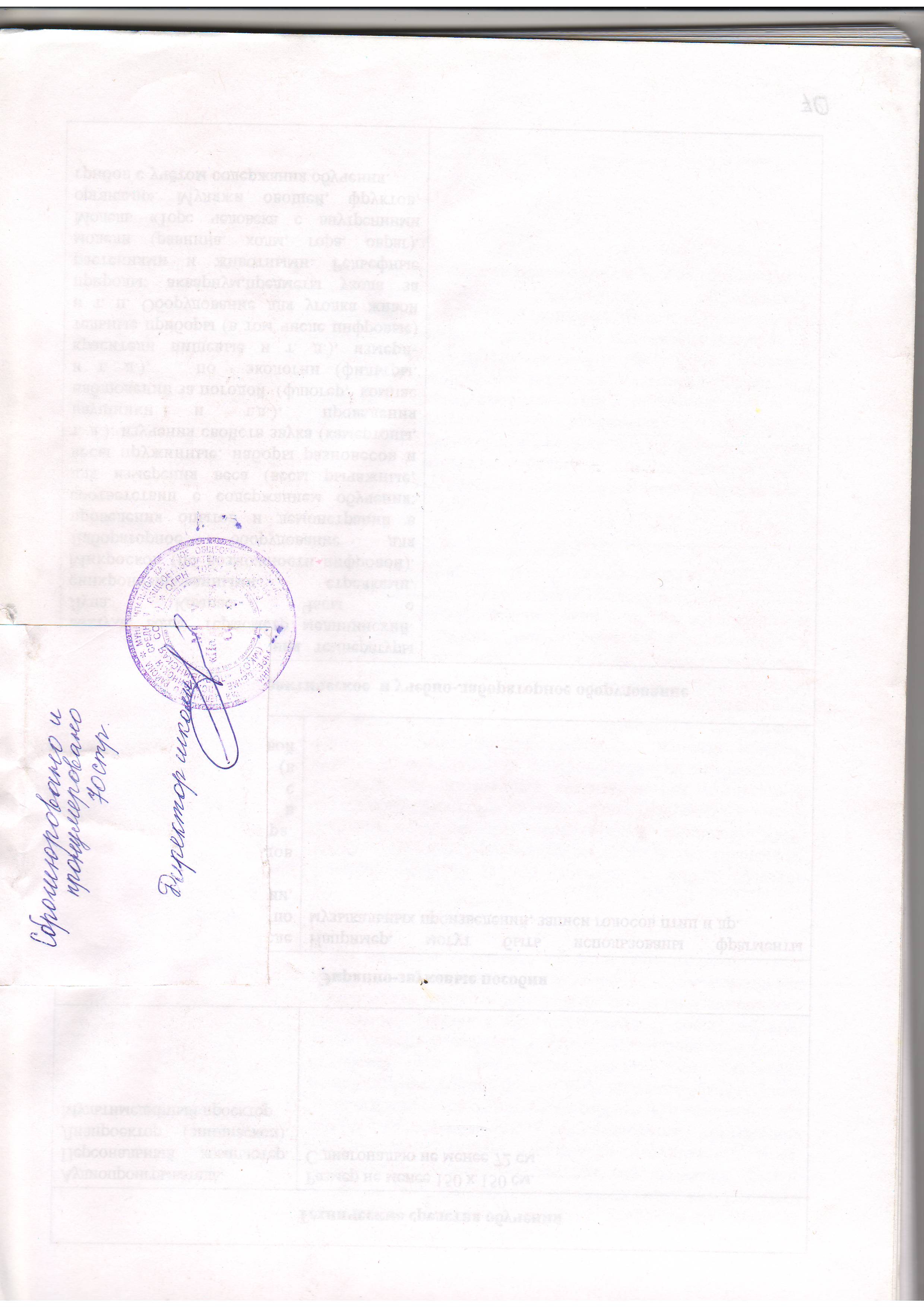 КлассРегулятивные УУД Познавательные УУДКоммуникативные УУД1 класс1. Организовывать свое рабочее место под руководством учителя. 2. Определять цель выполнения заданий на уроке, во внеурочной деятельности, в жизненных ситуациях под руководством учителя. 3. Определять план выполнения заданий на уроках, внеурочной деятельности, жизненных ситуациях под руководством учителя.1. Ориентироваться в учебнике: определять умения, которые будут сформированы на основе изучения данного раздела. 2. Отвечать на простые вопросы учителя, находить нужную информацию в учебнике.3. Сравнивать героев, их поступки: находить общее и различия.4. Подробно пересказывать прочитанное или прослушанное; определять тему. 1. Участвовать в диалоге на уроке и в жизненных ситуациях.2. Отвечать на вопросы учителя, товарищей по классу. 2. Соблюдать простейшие нормы речевого этикета: здороваться, прощаться, благодарить.3. Слушать и понимать речь других.4. Работать  в паре. 2 класс1. Самостоятельно организовывать свое рабочее место.2. Следовать режиму организации учебной и внеучебной деятельности.3. Определять цель учебной деятельности с помощью учителя и самостоятельно. 4. Определять план выполнения заданий на уроках, внеурочной деятельности, жизненных ситуациях под руководством учителя.5.  Соотносить выполненное задание  с образцом, предложенным учителем.6. Корректировать выполнение задания в дальнейшем.7. Оценка своего задания по следующим параметрам: легко выполнять, возникли сложности при выполнении. 1. Ориентироваться в учебнике: определять умения, которые будут сформированы на основе изучения данного раздела; определять круг своего незнания. 2. Отвечать на простые  и сложные вопросы учителя, самим задавать вопросы, находить нужную информацию в учебнике.3. Подробно пересказывать прочитанное или прослушанное;  составлять простой план.4. Определять,  в каких источниках  можно  найти  необходимую информацию для  выполнения задания. 5. Находить необходимую информацию,  как в учебнике, так и в  словарях.6. Наблюдать и делать самостоятельные   простые выводы1.Участвовать в диалоге; слушать и понимать других, высказывать свою точку зрения на события, поступки.2.Оформлять свои мысли в устной и письменной речи с учетом своих учебных и жизненных речевых ситуаций. 3.Читать вслух и про себя тексты учебников, других художественных и научно-популярных книг, понимать прочитанное. 4. Выполняя различные роли в группе, сотрудничать в совместном решении проблемы (задачи).3 класс.1. Самостоятельно организовывать свое рабочее место в соответствии с целью выполнения заданий.2. Самостоятельно определять важность или  необходимость выполнения различных задания в учебном  процессе и жизненных ситуациях.3. Определять цель учебной деятельности с помощью учителя и самостоятельно. 4. Определять план выполнения заданий на уроках, внеурочной деятельности, жизненных ситуациях под руководством учителя.5. Определять правильность выполненного задания  на основе сравнения с предыдущими заданиями, или на основе различных образцов. 6. Корректировать выполнение задания в соответствии с планом, условиями выполнения, результатом действий на определенном этапе. 7. Использовать в работе дополнительную литературу. 8. Оценка своего задания по  параметрам, заранее представленным.1. Ориентироваться в учебнике: определять умения, которые будут сформированы на основе изучения данного раздела; определять круг своего незнания; планировать свою работу по изучению незнакомого материала.  2. Отбирать необходимые  источники информации среди предложенных учителем словарей, энциклопедий, справочников.3. Извлекать информацию, представленную в разных формах (текст, таблица, схема, модель,  иллюстрация и др.)4. Представлять информацию в виде текста, таблицы, схемы, в том числе с помощью ИКТ.5. Анализировать, сравнивать героев, их поступки, факты. 1. Участвовать в диалоге; слушать и понимать других, высказывать свою точку зрения на события, поступки.2.Оформлять свои мысли в устной и письменной речи с учетом своих учебных и жизненных речевых ситуаций. 3.Читать вслух и про себя тексты учебников, других художественных и научно-популярных книг, понимать прочитанное. 4. Выполняя различные роли в группе, сотрудничать в совместном решении проблемы (задачи).5. Отстаивать свою точку зрения, соблюдая правила речевого этикета. 6. Критично относиться к своему мнению7. Понимать точку зрения другого 8. Участвовать в работе группы, распределять роли, договариваться друг с другом. 4 класс1. Самостоятельно  формулировать задание: определять его цель, планировать алгоритм его выполнения, корректировать работу по ходу его выполнения, самостоятельно оценивать.2. Использовать  при выполнения задания различные средства: справочную литературу, ИКТ, инструменты и приборы. 3. Определять самостоятельно критерии оценивания, давать самооценку. 1. Ориентироваться в учебнике: определять умения, которые будут сформированы на основе изучения данного раздела; определять круг своего незнания; планировать свою работу по изучению незнакомого материала.  2. Самостоятельно предполагать, какая  дополнительная информация будет нужна для изучения незнакомого материала;отбирать необходимые  источники информации среди предложенных учителем словарей, энциклопедий, справочников, электронных дисков.3. Сопоставлять  и отбирать информацию, полученную из  различных источников (словари, энциклопедии, справочники, электронные диски, сеть Интернет). 4. Самостоятельно делать выводы, перерабатывать информацию, преобразовывать её,  представлять информацию на основе схем, моделей, сообщений.5. Составлять сложный план текста.7. Уметь передавать содержание в сжатом, выборочном или развёрнутом виде.Участвовать в диалоге; слушать и понимать других, высказывать свою точку зрения на события, поступки.2.Оформлять свои мысли в устной и письменной речи с учетом своих учебных и жизненных речевых ситуаций. 3.Читать вслух и про себя тексты учебников, других художественных и научно-популярных книг, понимать прочитанное. 4. Выполняя различные роли в группе, сотрудничать в совместном решении проблемы (задачи).5. Отстаивать свою точку зрения, соблюдая правила речевого этикета; аргументировать свою точку зрения с помощью фактов и дополнительных сведений.  6. Критично относиться к своему мнению. Уметь взглянуть на ситуацию с иной позиции и договариваться с людьми иных позиций.7. Понимать точку зрения другого 8. Участвовать в работе группы, распределять роли, договариваться друг с другом. Предвидеть  последствия коллективных решений.Раздел учебного курса, количество часовЭлементы содержанияХарактеристика деятельности учащихсяУУДФормы контроля1 класс1 класс1 класс1 классВводный урок (1ч)Жили-были буквы. – 7ч.Знакомство с учебником по литературному чтению. Система условных обозначений. Содержание учебника. Словарь.Знакомство с названием раздела. Прогнозирование содержания раздела. Выставка книг по теме. Стихотворения В. Данько, С. Чёрного, С. Маршака. Тема стихотворения. Заголовок. Характер героев (буквы). Выразительное чтение с опорой на знаки препинания. Творческая работа: волшебные превращения. Проекты «Создаём город букв», «Буквы — герои сказок». Литературная сказка И. Токмаковой, Ф. Криви- на. Главная мысль. Характер героя произведения. Творческий пересказ: дополнение содержания текста.Стихотворения Г. Сапгира, М. Бородицкой, И. Гамазковой, Е. Григорьевой. Заголовок. Рифма. Звукопись как приём характеристики героя. Главная мысль произведения. Заучивание наизусть. Конкурс чтецовОсознанное чтение целыми словами за счет перечитывания текста с различными заданиями; передача впечатления от услышанного своими словами; ответы на вопросы по содержаниюПознавательные УУД: 1. Ориентироваться в учебниках (система обозначений, структура текста, рубрики, словарь, содержание). 2. Осуществлять поиск необходимой информации для выполнения учебных заданий, используя справочные материалы учебника (под руководством учителя).Коммуникативные УУД:1. Соблюдать простейшие нормы речевого этикета: здороваться, прощаться, благодарить.2. Вступать в  диалог (отвечать на вопросы, задавать вопросы, уточнять непонятное). Регулятивные УУД: 1. Организовывать свое рабочее место под руководством учителя. 2. Осуществлять контроль в форме сличения своей работы с заданным эталоном.Личностные УУД Воспринимать объединяющую роль России как государства, территории проживания и общности языка. Соотносить понятия «родная природа» и «Родина».2. Проявлять уважение  к своей семье, ценить взаимопомощь и взаимоподдержку членов семьи и друзей.Сказки, загадки, небылицы. – 7 ч.Знакомство с названием раздела. Прогнозирование содержания раздела. Выставка книг по теме. Сказки авторские и народные. «Курочка Ряба». «Теремок». «Рукавичка». «Петух и собака». Сказки А. С. Пушкина. Произведения К. Ушинского и JI. Толстого. Герои сказки. Рассказывание сказки на основе картинного плана. Инсценирование. Главная мысль сказки. Сравнение народной и литературной сказок. Выразительные средства языка. Выразительное чтение диалогов из сказок. Загадки. Тема загадок. Сочинение загадок. Песенки. Русские народные песенки. Английские народные песенки. Герои песенок. Сравнение песенок. Настроение. Выразительное чтение песенок.Потешки. Герои потешки. Чтение по ролям. Небылицы. Сочинение небылиц. Оценка планируемых достиженийВыразительное чтение и рассказывание; простейший рассказ о своих впечатлениях по прочитанному; осознанное чтение целыми словами; пересказ.Обучение приемам выразительной речи и чтения. Произношение скороговорок, чистоговорок. Обучение пересказу текста. Вводится  понятие – «настроение автора».Коммуникативные: сотрудничать с одноклассниками при выполнении учебной задачи
Познавательные: работать со словарями учебника: толковым и близких и противоположных по значению слов, находить в них нужную информацию о слове. ЛичностныеПроявлять
чувство личной ответственности за своё поведение на основе содержания текстов учебника; проявлять познавательный интерес к происхождению слов Апрель, апрель! Звенит капель. (5 ч)Знакомство с названием раздела. Прогнозирование содержания раздела. Выставка книг по теме. Лирические стихотворения А. Майкова, А. Плещеева, Т. Белозёрова, С. Маршака. Настроение. Развитие воображения, средства художественной выразительности: сравнение.Литературная загадка. Сочинение загадок. И. Токмакова. Е. Трутнева.Проект: «Составляем сборник загадок».Чтение наизусть стихотворений..Восприятие на слух и понима-ниехудожест-венных произ-ведений. Осоз-нанное чтение доступных по объёму и жанру произведений.Декламация (наизусть) стихотворных произведений.Формирование навыков чтения целыми словами. Ответы на вопросы по содержанию текста, нахождение в нем предложений подтверждающих устное высказывание.ПознавательныеФормирование цель урока; осознанное и произвольное построение речевого высказывания в устной и письменной форме.Регулятивные Волевая саморегуляция  как способность к волевому усилиюУмение учиться и способность к организации своей деятельности Оценивание результатов своей работы на уроке и работы своих товарищей.КоммуникативныеПотребность в общении с учителемУмение слушать и вступать в диалог.ЛичностныеФормирование социальной роли ученика.Формирование положительногоотношения к учениюИ в шутку и всерьез (6 ч)Знакомство с названием раздела. Прогнозирование содержания произведений раздела. Выставка книг по теме.Весёлые стихи для детей И.Токмаковой, Г. Кружкова, К. Чуковского, О. Дриза, О. Григорьева, Т. Собакина. Авторское отношение к изображаемому. Звукопись как средство выразительности.Юмористические рассказы для детей Я. Тайца, Н. Артюховой, М. Пляцковского. Заголовок — «входная дверь» в текст. Подбор другого заголовка. Герой юмористического рассказа. Чтение по ролям. Заучивание наизусть. Рассказывание.Сравнение произведений на одну тему: сходство и различия. Оценка достижений.Подбирать книги к выставке в соответствии с темой раздела, рассказывать о книгах с выставки в соответствии с коллективно составленным планом.Отличать юмористическое произведение; находитьхарактерные черты юмористического текста.Определять настроение автора.Объяснять смысл названия произведения.Придумывать свои заголовки.Находить слова, которые отражают характер героя.Передавать при чтении настроение стихотворения.ПознавательныеНаходить  информацию (текстовую, графическую, изобразительную) в учебнике, анализировать ее содержаниеКоммуникативныеСотрудничать  с одноклассниками при выполнении учебной задачиЛичностныеПроявлять уважение к языкам других народовПроверка  техники чтенияЯ и мои друзья (6 ч)Знакомство с названием раздела. Прогнозирование содержания раздела. Выставка книг по теме. Рассказы о детях Ю. Ермолаева, М. Пляцковского. Заголовок — «входная дверь» в текст. План рассказа.Стихотворения Е. Благининой, В. Орлова, С. Ми¬халкова, Р. Сефа, В. Берестова, И. Пивоваровой, Я. Акима, Ю. Энтина. Тема произведений. Главная мысль. Нравственно-этические представления. Соотнесение содержания произведения с пословицами. Сравнение рассказа и стихотворения. Выразительное чтение. Заучивание наизусть.Проект: «Наш класс  - дружная семья». Создание летописи класса. Оценка достиженийПредставлять книгу с выставки в соответствии с коллективно составленным планом.Прогнозировать содержание раздела.Воспринимать на слух художественное произведение.Обсуждать с друзьями, что такое «настоящая дружба», кого можно назвать другом, приятелем.Обсуждать варианты доброжелательного и необидного способа общения.Определять тему произведения и главную мысль.Соотносить содержание произведения с пословицами.Составлять план рассказа.ПознавательныеНаходить  информацию (текстовую, графическую, изобразительную) в учебнике, анализировать ее содержание. КоммуникативныеСотрудничать  с одноклассниками при выполнении учебной задачи: распределять роли при чтении диалога.ЛичностныеПроявлять познавательный интерес к новому учебному содержанию; принимать роль ученика на уровне положительного отношения к школеО братьях наших меньших (6 ч)Знакомство с названием раздела. Прогнозирование содержания раздела. Планирование работы учащихся и учителя по освоению содержания раздела. Выставка книг по теме. Стихотворения о животных С. Михалкова, Р. Сефа, И. Токмаковой, В. Берестова, Г, Сапгира. Выразительное чтение стихотворения. Рассказы В. Осеевой. Сказки — несказки Д. Хармса, Н. Сладкова. Художественный и научно-популярный тексты. Сравнение художественного и  научно-популярный текстов. Событие рассказа. Поступок героя. Пересказ на основе иллюстрации.Оценка достижений.Представлять книгу с выставки в соответствии с коллективно составленным планом.Определять основные особенности художественного текста и основные особенности научно-популярного текста (с помощью учителя).Называть особенности сказок — несказок; придумыватьсвои собственные сказки — несказки; находить сказки — несказки, в книгах.Характеризовать героя художественного текста на основе поступков.Рассказывать содержание текста с опорой на иллюстрации.Рассказывать истории из жизни братьев наших меньших, выражать своё мнение при обсуждении проблемных ситуаций.Коммуникативные: сотрудничать с одноклассниками при выполнении учебной задачи
Познавательные: работать со словарями учебника: толковым и близких и противоположных по значению слов, находить в них нужную информацию о слове. ЛичностныеПроявлять
чувство личной ответственности за своё поведение на основе содержания текстов учебника; проявлять познавательный интерес к происхождению слов2 класс (136 часов)2 класс (136 часов)2 класс (136 часов)Вводный урок (1 ч)Самое великое чудо на свете (4 ч)Знакомство с учебником по литературному чтению. Система условных обозначений. Содержание учебника. СловарьЗнакомство с названием раздела. Прогнозирование содержания раздела.Выставка книг по теме. Книги, прочитанные летом. Любимые книги. Герои любимых книг.Творчество читателя, талант читателяПроект: «О чём может рассказать школьная библиотека».Старинные и современные книги. Сравнение книг. Подготовка сообщения на темы «Старинные книги Древней Руси», «О чём может рассказать старинная книга».Высказывание о книгах К. Ушинского, М. Горького, JI. Толстого. Классификация высказываний.Напутствие читателю Р. Сефа. Выразительное чтение напутствия.Пересказ содержания научно-познавательных текстов-прогнозировать содержание раздела;-планировать работу с произведением на уроке;-представлять выставку книг;-находить нужную и интересную книгу по тематическому каталогу;-участвовать в коллективном проекте;-работать в паре и группе над высказываниями великих людей о книге и чтении.Регулятивные - понимать учебную задачу урока и стремиться ее выполнить;Познавательные - рассматривать иллюстрации учебника, извлекать из них нужную информацию; -приводить примеры, отвечать на итоговые вопросыКоммуникативные -работать в группе, - участвоватьв коллективном проекте,готовитьвыступление на заданную темуЛичностные -осуществлять самопроверку;-оцениватьсвои достижения на урокеТест Устное народное творчество (15ч)Знакомство с названием раздела. Прогнозирование содержания раздела. Планирование работы учащихся и учителя по освоению содержания раздела.Устное народное творчество. Малые и большие жанры устного народного творчества. Пословицы и поговорки. Пословицы русского народа. В. Даль— собиратель пословиц русского народа. Сочинение по пословице.Русские народные песни. Образ деревьев в русских народных песнях. Рифма. Выразительное чтение русских песен.Потешки и прибаутки — малые жанры устного народного творчества. Отличия прибаутки от потешки. Слово как средство создания образа.Считалки и небылицы – малые жанры устного народного творчества. Ритм – основа считалки. Сравнение считалки и небылицы.Загадки – малые жанры устного народного творчества. Распределение загадок по тематическим группам.Сказки. Русские народные сказки. «Петушок и бобовое зёрнышко». «У страха глаза велики». Использование приёма звукописи при создании кумулятивной сказки. «Лиса и тетерев». «Лиса и журавль». «Каша из топора». «Гуси-лебеди». Соотнесение смысла пословицы со сказочным текстом. Герои сказок. Характеристика героев сказки на основе представленных качеств характера. Рассказывание сказки по рисункам. Рассказывание сказки по плану. Творческий пересказ: рассказывание сказки от лица её героев.Оценка достижений -читать вслух с постепенным переходом на чтение про себя;-читать с выражением, опираясь на ритм произведения;-объяснять смысл пословиц;-придумывать рассказ по пословице;-сочинять колыбельные песни, потешки, прибаутки, небылицы;-находить различия в потешках и прибаутках;-находить слова, которые помогают представить героя произведений УНТ;-анализировать загадки;-распределять загадки и пословицы по тематическим группам;-характеризовать героев сказки;-соотносить качества с героями сказок;Регулятивные-пониматьучебную задачу урока и стремиться ее выполнить;Познавательные -рассматривать иллюстрации учебника, -извлекатьиз них нужную информацию; -приводить примеры, отвечатьна итоговые вопросы Коммуникативные -работать в группе: участвовать в диалоге, интересоваться другим мнением, принимать другие точки зрения, точно выражать сои мысли, слушать и слышать других.Личностные -осуществлять самопроверку; -оцениватьсвои достижения на урокеТест Люблю природу русскую. Осень (8 ч)Знакомство с названием раздела. Прогнозирование содержания раздела. Картины осенней природы. Осенние загадки. Образ осени в загадках. Соотнесение загадки и отгадки. Лирические стихотворения Ф. Тютчева, К. Бальмонта, А. Плещеева, А. Фета, А. Толстого, С. Есенина. Настроение. Интонация стихотворения. Осенние картины природы. Средства художественной выразительности. Сравнение. Приём звукописи как средство выразительности. Сравнение художественного и научно-популярного текстов. Сравнение лирического поэтического и прозаического текстов. Выразительное чтение стихотворений.Оценка достиженийчитать стихотворения, передавая с помощью интонации настроение поэта;-сравнивать стихотворения разных поэтов на одну тему;-различать стихотворный и прозаический текст;-сравнивать художественный и научно-познавательный текст;-наблюдать за жизнью слов в художественном тексте;-продумывать собственные сравнения;Регулятивные -пониматьучебную задачу урока и стремиться ее выполнить; контроль эмоциональных проявленийПознавательные -осмысленное чтение, анализ информации-рассматривать иллюстрации учебника, -извлекатьиз них нужную информацию; -приводить примерыотвечатьна итоговые вопросы Коммуникативные -работать в группе: участвовать в диалоге, интересоваться другим мнением, принимать другие точки зрения, точно выражать сои мысли, слушать и слышать других.Личностные УУД-осуществлять самопроверку; -оцениватьсвои достижения на урокеТест Русские писатели (14 ч)Знакомство с названием раздела. Прогнозирование содержания раздела.А. С. Пушкин — великий русский писатель. Вступление к поэме «Руслан и Людмила». Сказочные чудеса. Лирические стихотворения. Картины природы. Настроение стихотворения. Средства художественной выразительности. Эпитет. Сравнение. Олицетворение. «Сказка о рыбаке и рыбке». Сравнение литературной и народной сказок. Картины моря в сказке. Характеристика героев произведения. И. А. Крылов. Басни. Нравственный смысл басен И. А. Крылова. Сравнение басни и сказки. Структура басни, модель басни. Герой басенного текста. Характеристика героев басни. Соотнесение смысла басни с пословицей. Л. Н. Толстой. Басни Л. Н. Толстого. Нравственный смысл басен. Соотнесение пословицы со смыслом басни. Рассказы Л. Н. Толстого. Герои произведений. Характеристика героев произведений. Подробный пересказ. Оценка достижений.-прогнозировать содержание раздела;-читать произведения вслух с постепенным переходом на чтение про себя, называть волшебные события и предметы в сказках;-сравнивать авторские и народные произведения;-отличать басню от стихотворения и рассказа;-знать особенности басенного текста;Регулятивные -пониматьучебную задачу урока и стремиться ее выполнить; Познавательные-анализ, сравнение,-рассматривать иллюстрации учебника, -извлекатьиз них нужную информацию; -приводить примерыотвечатьна итоговые вопросы Коммуникативные -работать в группе: Личностные -осуществлять самопроверку; -оцениватьсвои достижения на урокеТест О братьях наших меньших (12ч)Знакомство с названием раздела. Прогнозирование содержания раздела.Весёлые стихи о животных А. Шибаева, Б. Заходера, И. Пивоваровой, В. Берестова. Заголовок стихотворения. Настроение стихотворения. Приёмы сказочного текста в стихотворении. Герой стихотворения. Характер героев. Рифма. Научно-популярный текст Н. Сладкова. Рассказы о животных М. Пришвина, Е. Чарушина, Б. Житкова, В. Бианки. Герои рассказа. Нравственный смысл поступков. Характеристика героев. Подробный пересказ на основе плана, вопросов, рисунков. Оценка планируемых достижений-прогнозировать содержание раздела;-планировать работу с произведением;-выбирать виды деятельности на уроке;-читать вслух с постепенным переходом на чтение про себя;-воспринимать на слух прочитанное;-сравнивать художественный и научно-познавательный тексты;-сравнивать сказки и рассказы о животных;-определять последовательность событий;Познавательные -осмысленное чтение, анализ-рассматривать иллюстрации учебника,предполагать возможный вариант текста.-извлекатьиз них нужную информацию; -приводить примерыотвечатьна итоговые вопросы Коммуникативные -работать в группе: Личностные -осуществлять самопроверку; -оцениватьсвои достижения на урокеТест Из детских журналов (9 ч)Знакомство с названием раздела. Прогнозирование содержания раздела.Придумывание своих вопросов по содержанию, сравнение их с необычными вопросами из детских журналов.Произведения из детских журналов. Игра в стихи. Д. Хармс. Ю. Владимиров, А. Введенский Заголовок. Подбор заголовка в соответствии с содержанием, главной мыслью. Ритм стихотворного текста. Выразительное чтение на основе ритма. Проект: «Мой любимый детский журнал».Оценка своих достижений-прогнозировать содержание раздела;-планировать работу на уроке;-придумывать свои вопросы по содержанию, сравнивать их с необычными вопросами из детских журналов;-подбирать заголовок в соответствии с содержанием, главной мыслью;-читать вслух с постепенным переходом на чтение про себя;-воспринимать на слух прочитанное;-отличать журнал от книги;-ориентироваться в журнале;-находить интересные и нужные статьи в журнале;Регулятивные Прогнозироватьсодержание раздела.Планироватьработу на уроке.ПознавательныеПридумыватьсвои вопросы по содержанию, сравниватьих с необычными вопросами из детских журналов.-рассматривать иллюстрации учебника, -извлекатьиз них нужную информацию; -приводить примерыотвечатьна итоговые вопросыПроверка техники чтенияЛюблю природу русскую. Зима (9 ч) Люблю природу русскую. Весна (10ч.)Знакомство с названием раздела. Прогнозирование содержания раздела.Зимние загадки. Соотнесение загадки с отгадкой.Лирические стихотворения И. Бунина, К. Бальмонта, Я. Акима, Ф. Тютчева, С. Есенина, С. Дрожжина. Настроение стихотворения. Слова, которые помогают представить зимние картины. Авторское отношение к зиме. Русская народная сказка. Два Мороза. Главная мысль произведения. Соотнесение пословицы с главной мыслью произведения. Герой произведения. Характеристика героев. Новогодняя быль. С. Михалков. Особенности данного жанра. Чтение по ролям. Весёлые стихи о зиме А. Барто, А. Прокофьева. Оценка достиженийЗнакомство с названием раздела. Весенние загадки. Соотнесение загадки с отгадкой. Сочинение весенних загадок. Лирические стихотворения Ф. Тютчева, А. Плещеева, А. Блока, И. Бунина, С. Маршака, Е. Благининой, Э. Мошковской. Настроение стихотворения. Приём контраста в создании картин зимы и весны. Слово как средство создания весенней картины природы. -прогнозировать содержание раздела;-рассматривать сборники стихов, определять их содержание по названию сборника;-соотносить загадки и отгадки;-читать выразительно, отражая настроение стихотворения;-воспринимать на слух художественный текст;-соотносить пословицы с главной мыслью произведения;-сравнивать произведения разных поэтов на одну тему;Познавательные-читать выразительно, отражая настроение стихотворения.-рассматривать иллюстрации учебника, -извлекатьиз них нужную информацию; -приводить примерыотвечатьна итоговые вопросы -работать в группе:Личностные -осуществлять самопроверку; -оцениватьсвои достижения на урокеТест Писатели – детям (17 ч)Знакомство с названием раздела. Прогнозирование содержания раздела.К.Чуковский. Сказки «Путаница». «Радость». «Федорино горе». Настроение стихотворения. Рифма. Приём звукописи как средство создания образа. Авторское отношение к изображаемому.Чтение по ролям.С.Я.Маршак. Герои произведений С. Маршака. « Кот и лодыри». Соотнесение смысла пословицы с содержанием стихотворения.С. В. Михалков. «Мой секрет», «Сила воли». Эпическое стихотворение. Заголовок. Содержание произведения. Деление текста на части. Герой стихотворения. Характеристика героя произведения с опорой на его поступки. А. Л.Барто. Стихи. Заголовок стихотворения. Настроение стихотворения. Звукопись как средство создания образа. Выразительное чтение стихотворения.Н. Н. Носов. Юмористические рассказы для детей. Герои юмористического рассказа. Авторское отношение к ним. Составление плана текста.Подробный пересказ на основе самостоятельно составленного плана. Подробный пересказ на основе картинного плана. Оценка достиженийпрогнозировать содержание раздела;-читать выразительно, отражая настроение стихотворения;-воспринимать на слух художественный текст;-определять смысл произведения;-соотносить смысл пословицы с содержанием произведения;-объяснять лексическое значение некоторых слов на основе словаря учебника и толкового словаря;-определять особенности юмористического произведения;Познавательные -рассматривать иллюстрации учебника, -извлекатьиз них нужную информацию; -приводить примерыотвечатьна итоговые вопросыКоммуникативные -работать в группе: Личностные -осуществлять самопроверку; -оцениватьсвои достижения на урокеТест Я и мои друзья (10 ч)Знакомство с названием раздела. Прогнозирование содержания раздела.Стихи о дружбе и друзьях В. Берестова, Э. Мошковской, В.Лунина. Соотнесение пословиц и смысла стихотворения. Нравственно-этические представления.Рассказы Н. Булгакова, Ю. Ермолаева, В. Осеевой. Смысл названия рассказа. Соотнесение  названия рассказа с пословицей. Составление плана рассказа. Устные рассказы о дружбе, взаимовыручке.Оценка достижений-прогнозировать содержание раздела;-читать вслух с постепенным переходом на чтение про себя;-воспринимать на слух художественное произведение;-определять последовательность событий в произведении;-придумывать продолжение рассказа;-соотносить основную мысль рассказа, стихотворения с пословицей;-объяснять нравственный смысл рассказов;Регулятивные -пониматьучебную задачу урока и стремиться ее выполнить; Прогнозироватьсодержание раздела. Познавательные -осмысленное чтение, анализ-рассматривать иллюстрации учебника, -извлекатьиз них нужную информацию; -приводить примерыотвечатьна итоговые вопросыТест И в шутку и всерьез (14 ч)Знакомство с названием раздела. Прогнозирование содержания раздела.Весёлые стихи Б. Заходера, Э. Успенского, В. Берестова, И. Токмаковой. Анализ заголовка. Заголовок — «входная дверь» в текст. Авторское отношение к читателю. Герой авторского стихотворения. Сравнение героев стихотворения. Ритм стихотворения. Чтение стихотворения на основе ритма. Инсценирование стихотворения.Весёлые рассказы для детей  Э. Успенского, Г. Остера, В. Драгунского. Герои юмористических рассказов. Особое отношение к героям юмористического текста. Восстановление последовательности, текста на основе вопросов. Составление плана. Пересказ текста на основе вопросов.Оценка планируемых достижений-планировать виды работ с текстом;-читать произведение вслух с постепенным увеличением темпа чтения и переходом на чтение про себя;-понимать особенности юмористического произведения;-анализировать заголовок произведения;-сравнивать героев произведения;-характеризовать поступки героев, используя слова с противоположными значениями;-восстанавливать последовательность событий на основе вопросов;Познавательные -осмысленное чтение, анализ-рассматривать иллюстрации учебника, -извлекать из них нужную информацию; -приводить примеры отвечать на итоговые вопросы Коммуникативные -работать в группе: Личностные -осуществлять самопроверку; -оценивать свои достижения на урокеТест Литература зарубежных стран (13 ч)Знакомство с названием раздела. Прогнозирование содержания раздела. Выставки книг. Американские, английские, французские, немецкие народные песенки в переводе С. Маршака, В. Викторова, Л. Яхнина. Сравнение русских и зарубежных песенок.Ш. Перро. «Кот в сапогах». «Красная Шапочка». Герои зарубежных сказок. Сравнение героев зарубежных и русских сказок. Творческий пересказ: дополнение содержания сказки. Г.-Х. Андерсен. «Принцесса на горошине». Герои зарубежных сказок.Эни Хогарт. «Мафии и паук». Герои сказок. Составление плана сказки для подробного пересказа. Соотнесение смысла сказки с русской пословицей.Проект: «Мой любимый писатель-сказочник».Оценка достижений-выбирать книгу для самостоятельного чтения;-читать вслух с постепенным переходом на чтение про себя;-воспринимать на слух художественное произведение;-сравнивать песенки разных народов с русскими песенками, находить общее и различия;-объяснять значение незнакомых слов;-определять героев произведений;-сравнивать героев зарубежных сказок с героями русских сказок;Познавательные -рассматривать иллюстрации учебника, -извлекать из них нужную информацию; -приводить примеры отвечать на итоговые вопросы Коммуникативные -работать в группе:Личностные осуществлять самопроверку; -оценивать свои достижения на урокеПроверка техники чтения3 класс (136 часов)3 класс (136 часов)3 класс (136 часов)3 класс (136 часов)3 класс (136 часов)Вводный урок(1ч)Самое великое чудо на свете (4 ч)Знакомство с учебником по литературному чтению. Система условных обозначений. Содержание учебника. СловарьЗнакомство с названием раздела. Прогнозирование содержания раздела.Рукописные книги Древней Руси. Подготовка сообщения на основе статьи учебника. Первопечатник Иван Фёдоров. Фотографии, рисунки, текст — объекты для получения необходимой  информации.  Подготовка сообщения о первопечатнике Иване Фёдорове.Оценка достиженийПрогнозировать содержание раздела, планировать работу по теме, читать текст вслух целыми словами, находить необходимую информацию,  обобщать её, находить книги в школьной библиотеке, придумывать рассказы, участвовать в работе пары, группы, договариваться друг с другом, принимать позицию собеседника, проверять себя и самостоятельно оценивать свои результаты.Личностные-посещать по – своему желанию библиотеку для подготовки к урокам чтения, самостоятельно выполнять домашнее задание по литературному чтению, Проявлять доброжелательность по отношению к одноклассникам в спорах и дискуссиях.Регулятивные - формулировать учебную задачу и стараться её выполнить, Читать в соответствии с целью чтения,Анализировать причины успеха/неуспеха с помощью оценочных шкал, фиксировать причины неудач, пути их исправления.Познавательные- анализировать литературный текст с опорой на вопросы, проявлять индивидуальные творческие способности.Коммуникативные - строить рассуждения и доказательство своей точки зрения 7 – 8 предложений, проявлять терпимость к альтернативному мнению, работать в паре и группе.Тест Устное народное творчество (14 ч)Знакомство с названием раздела. Прогнозирование содержания раздела.Русские народные песни. Обращение к силам природы. Лирические народные песни. Шуточные народные песни.Докучные сказки. Сочинение докучных сказок. Произведения прикладного искусства: гжельская и хохломская- посуда, дымковская и богородская игрушка.Русские народные сказки «Сестрица Аленушка и братец Иванушка». «Иван-Царевич и Серый Волк». «Сивка-Бурка». Особенности волшебной сказки. Деление текста на части. Составление плана сказки. Характеристика героев сказки. Иллюстрации к сказке В. Васнецова и И. Били-бина. Сравнение художественного и живописного текстов.Проект: «Сочиняем волшебную сказку». Оценка достиженийПрогнозировать содержание раздела, планировать работу по теме, различать виды устного народного творчества, воспроизводить наизусть текст русских народных песен, принимать участие в коллективном сочинении сказок, ускорять или замедлять темп чтения, сравнивать содержание сказок, делить текст на части, пересказывать текст по самостоятельно составленному плану, называть основные черты характера героев сказок, участвовать в работе пары, группы, договариваться друг с другом, принимать позицию собеседника, проверять себя и самостоятельно оценивать свои результаты..Личностные - находить произведения УНТ , произведения писателей и поэтов других  народов, читать их, знакомить с ними слушателей (класс), находить общее с русской культурой, осознавать общность нравственных ценностей.,Осознанно готовиться к урокам литературного чтения, выполнять задания.Познавательные - анализировать литературный текст с опорой на вопросы, проявлять индивидуальные творческие способности.,  - выявлять основную мысль произведения, формулировать её на уровне обобщенияСравнивать  и сопоставлять произведения между собой, называя общее и различное в них (сказку бытовую и волшебную, сказку бытовую и басню, басню и рассказ).Отбирать из ряда пословиц (поговорок) нужные для фиксации смысла произведенияРегулятивные - Формулировать учебную задачу урока в минигруппе (паре), принимать её, сохранять на протяжении всего урока, периодически сверяя свои учебные действия с заданной задачей,. Оценивать свои достижения и результаты  Осознавать смысл и назначение позитивных установок на успешную работу, пользоваться ими в случае неудачи на уроке, проговаривая во внешней речи..Тест Поэтическая тетрадь 1 (11 ч)Знакомство с названием раздела. Прогнозирование содержания раздела.Проект; «Как научиться читать стихи» на основе научно-популярной статьи Я. Смоленского.Русские поэты XIX—XX века. Ф.И.Тютчев «Весенняя гроза». «Листья». Звукопись, её художественно-выразительное значение. Олицетворение — средство художественной выразительности. Сочинение — миниатюра «О чём расскажут осенние листья».А. А. Фет «Мама! Глянь-ка из окошка...» «Зреет рожь над жаркой нивой...» Картины природы. Эпитеты — слова, рисующие картины природы. Выразительное чтение стихотворения. И. С. Никитин «Полно, степь моя...» «Встреча зимы». Заголовок стихотворения. Подвижные картины природы. Олицетворение как приём создания картины природы. Подготовка сценария утренника «Первый снег». И. 3. Суриков «Детство». «Зима». Сравнение как средство создания картины природы в лирическом стихотворении. Оценка достиженийПрогнозировать содержание раздела, читать выразительно стихи, определять различные средства выразительности, сочинять свои стихи, участвовать в работе группы, читать свои стихи друг другу, ,самостоятельно оценивать свои результаты.Познавательные: - Замечать в литературных текстах сравнения и эпитеты, анализировать их назначение в тексте,Регулятивные: - Формулировать учебную задачу урока в минигруппе (паре), принимать её, сохранять на протяжении всего урока,Коммуникативные: Строить рассуждение и доказательство своей точки зрения из 7-8 предложений, проявлять активность и стремление высказываться, задавать вопросыЛичностные - Знать наизусть 2-3 стихотворения о Родине, красоте её природы, читать их выразительно, передавая самые позитивные чувства к своей Родине.Тест Великие русские писатели ( 24 ч)Знакомство с названием раздела. Прогнозирование содержания раздела.А. С. Пушкин. «За весной красой природой» Подготовка сообщения «Что интересного я узнал о жизни А. С. Пушкина». Лирические стихотворения. Настроение стихотворения. А.С. Пушкин «Зимнее утро» Средства художественной выразительности: эпитет, сравнение. А.С. Пушкин «Зимнее утро» Звукопись, её выразительное значение. Приём контраста как средство создания картин.«Сказка о царе Салтане…». Тема сказки. События сказочного текста. Сравнение народной и литературной сказок. Особенности волшебной сказки. Герои литературной сказки. Нравственный смысл сказки А. С. Пушкина. Рисунки И. Билибина к сказке. Соотнесение рисунков с художественным текстом, их сравнение. И. А. Крылов. Подготовка сообщения о И. А. Крылове на основе статьи учебника, книг о Крылове. Скульптурный портрет И. А. Крылову. Басни И. А. Крылова. Мораль басен. Нравственный урок читателю. И.а. Зеркало и обезьяна» Герои басни. Характеристика героев на основе их поступков. И.А. Крылов «Ворона и лисица» Инсценирование басни.М. Ю. Лермонтов. Статья В. Воскобойникова. Подготовка сообщения на основе статьи. Лирические стихотворения. Настроение стихотворения. Подбор музыкального сопровождения к лирическому стихотворению. Сравнение лирического текста и произведения живописи. Л.Н.Толстой. Детство Л.Н.Толстого. Из воспоминаний писателя. Подготовка сообщения о  жизни  и  творчестве  писателя.   Л.Н. Толстой «Акула» Тема и главная мысль рассказа. «Прыжок» Составление различных вариантов плана. «Лев и собачка» Сравнение рассказов (тема, главная мысль, события, герои).. Средства художественной выразительности в прозаическом тексте. Л. Н. Толстой «Какая бывает трава на росе?», Куда девается вода из моря?» Рассказ-описание. Особенности прозаического лирического текста Текст-рассуждение. Сравнение текста-рассуждения и текста-описания. Оценка достижений Прогнозировать содержание раздела, читать вслух и про себя, постепенно увеличивая темп, понимать содержание прочитанного, объяснять значение некоторых слов, использовать средства художественной выразительности, знать особенности литературной сказки, определять нравственный смысл, давать характеристику героев, сравнивать рассказ описание и рассказ – рассуждение, определять особенности басни, представлять героев басни, характеризовать героев басни, инсценировать басню, проверять себя самостоятельно и оценивать достиженияЛичностные Находить необычные сравнительные обороты, необычные эпитеты, испытывать при этом чувство радости и удовольствия от того, что заметил.ПознавательныеОпределять основную идею произведения (эпического и лирического), осознавать смысл образных слов и выражений, понимать, какую информацию о чувствах и настроении автора они несут, выявлять отношение автора к описываемым событиям и героям произведения.Регулятивные Оценивать свои достижения и результаты  сверстников в группе (паре) по выработанным критериям и выбранным формам оценивания (шкалы, лесенки, баллы и пр.), КоммуникативныеСтроить диалог в паре или группе, задавать вопросы на осмысление нравственной проблемы.Тест Поэтическая тетрадь 2 (6ч)Знакомство с названием раздела. Прогнозирование содержания раздела.Н. А. Некрасов. Стихотворения о природе. Настроение стихотворений.   Картины  природы.Средства  тожественной   выразительности.Повествовательное произведение в стихах «Дедушка Мазай и зайцы». Авторское отношение к герою. Выразительное чтение стихотворений. К.Д.Бальмонт,   И.А.Бунин.   Выразительное чтение стихотворений. Создание словесных картин.Оценка достижений.Прогнозировать содержание раздела, воспринимать стихи на слух, следить за выражением и развитием  чувств в лирических произведениях, объяснять смысл непонятных слов с помощью словаря, высказывать свои собственные впечатления от прочитанного произведения, создавать словесные картины по тексту, читать стихи выразительно, оценивать свои достижения.Познавательные Знать наизусть 2-3 стихотворения о Родине, красоте её природы, читать их выразительно, передавая самые позитивные чувства к своей Родине.Коммуникативные Строить диалог в паре или группе, задавать вопросы на осмысление нравственной проблемы.Регулятивные  Читать в соответствии с целью чтения (бегло, выразительно, по ролям, выразительно наизусть и пр.). Оценивать свои достижения и результаты  сверстников в группе (паре)Тест Литературные сказки (8 ч)Знакомство с названием раздела. Прогнозирование содержания раздела.Д. Н. Мамин-Сибиряк «Алёнушкины сказки». Присказка. Сравнение литературной и народной сказок. Герои сказок. Характеристика героев сказок. Нравственный смысл сказки. В. М. Гаршин «Лягушка-путешественница». Герои  сказки.   Характеристика  героев  сказки. Нравственный смысл сказки. В. Ф. Одоевский «Мороз Иванович». Сравнение народной и литературной сказок. Герои сказки. Сравнение героев сказки. Составление плана сказки. Подробный и выборочный пересказ сказки.Оценка достиженийПрогнозировать содержание раздела, воспринимать на слух текст литературных сказок, читать сказки вслух и про себя, используя приёмы выразительного чтения, сравнивать содержание литературной и народной сказки, определять нравственный смысл сказки, наблюдать за развитием и последовательностью событий, определять авторское отношение к изображаемому, читать сказку в лицах, оценивать свои достижения..Личностные Посещать по своему желанию библиотеку (реальную или виртуальную) для подготовки к урокам литературного  чтения. Предлагать варианты литературно-творческих работ (литературных проектов, тем для сочинений и др.).Познавательные Определять основную идею произведения (эпического и лирического), осознавать смысл образных слов и выражений, понимать, какую информацию о чувствах и настроении автора они несут, выявлять отношение автора к описываемым событиям и героям произведения,Коммуникативные Проявлять терпимость к альтернативному мнению, не допускать агрессивного поведения, предлагать компромиссы, способы примирения в случае несогласияРегулятивные Оценивать свои достижения и результаты  сверстниковПроверка техники чтенияБыли-небылицы (10 ч)Знакомство с названием раздела. Прогнозирование содержания раздела.М. Горький «Случай с Еврейкой». Приём сравнения – основной приём описания подводного царства. Творческий пересказ: сочинение продолжение сказки.К. Г. Паустовский   «Растрёпанный   воробей». Определение жанра произведения. Герои произведения. Характеристика героев. А. И. Куприн «Слон». Основные события произведения. Составление различных вариантов плана. Пересказ. Оценка достиженийПрогнозировать содержание раздела, определять  особенности сказки и рассказа, различать вымышленные события и реальные, определять нравственный смысл поступков героев, выражать собственное отношение к поступкам героев, находить средства художественной выразительности в прозаическом тексте, составлять план для краткого и полного пересказа, передавать текст подробно и кратко, выборочно, определять характеристики героев с опорой на текст, рассказывать о прочитанных книгах, самостоятельно придумывать сказочные и реальные истории, находить в тексте слова и выражения, подтверждающие высказанную мысль, читать выразительно, по ролям.Личностные Осознанно готовиться к урокам литературного чтения, выполнять задания, формулировать свои вопросы и задания для одноклассников.ПознавательныеАнализировать литературный текст с опорой на систему вопросов учителя (учебника), выявлять основную мысль произведения, формулировать её,Сравнивать мотивы героев поступков из одного литературного произведения, выявлять особенности их поведения в зависимости от мотиваРегулятивныеПроявлять индивидуальные творческие способности при составлении рассказов, небольших стихотворений, басен, в процессе чтения по ролям и инсценировании, при выполнении проектных заданий.Коммуникативные  Объяснять сверстникам способы конструктивности и продуктивности бесконфликтной деятельности.Тест Поэтическая тетрадь 3 (6 ч)Знакомство с названием раздела. Прогнозирование содержания раздела.Саша Чёрный. Стихи о животных. Средства художественной выразительности. Авторское отношение к изображаемому.А. А. Блок. Картины зимних забав. Средства художественной выразительности для создания образа. Сравнение стихотворений разных авторов на одну и ту же тему.С. А. Есенин. Выразительное чтение стихотворения. Средства художественной выразительности для создания картин цветущей черёмухи. Оценка достиженийПрогнозировать содержание раздела, читать выразительно, отражая настроение, находить в стихотворении яркие образные слова и выражения, сравнивать стихи разных поэтов на одну тему, выбирать стихи по своему вкусу и читать их выразительно, объяснять смысл выражений с опорой на текст, определять авторское отношение к изображаемому, придумывать стихотворные тексты, проверять правильность высказывания, сравнивая его с текстом, самостоятельно оценивать свои достижения.Личностные Сознательно расширять свой личный читательский опыт в области поэзии, осознавая, что поэзия открывается лишь тому, кто её чувствует и понимает, часто к ней обращается.,понимать назначение изобразительно-выразительных средств в литературных произведениях, в частности сравнений и эпитетов.Регулятивные  Осознавать смысл и назначение позитивных установок на успешную работу, пользоваться ими в случае неудачи на уроке, проговаривая во внешней речи.Коммуникативные Находить нужную информацию через беседу со взрослыми, через учебные книги, словари, справочники, энциклопедии для детей, через сеть Интернет, периодику и СМИ.Тест Люби живое (16 ч)Знакомство с названием раздела. Прогнозирование содержания раздела.М. Пришвин «Моя родина». Заголовок — «входная дверь» в текст. Основная мысль текста. Сочинение на основе художественного текста. И. С. Соколов-Микитов «Листопадничек». Почему произведение так называется? Определение жанра произведения. Листопадничек — главный герой произведения. Рассказ о герое. Творческий пересказ: дополнение содержания текста. В. И. Белов. «Малька провинилась». «Ещё про Мальку». Озаглавливание текста. Главные герои рассказа. В. В. Бианки «Мышонок Пик». Составление плана на основе названия глав. Рассказ о герое произведения.Б. С. Житков «Про обезьянку». Герои произведения. Пересказ. Краткий пересказ. В. П.Астафьев «Капалуха»Герои произведения. В. Ю. Драгунский «Он живой и светится». Нравственный смысл рассказа. Оценка достиженийПрогнозировать содержание раздела, планировать работу на уроке, используя условные знаки, читать и воспринимать на слух произведения, определять жанр произведения, составлять план, рассказывать о герое, используя текст, определять основную мысль текста, сравнивать свои наблюдения за жизнью животных с рассказом автора, пересказывать произведения на основе плана, придумывать свои рассказы о животных, проверять составленный план, сверяя его с текстом и самостоятельно оценивать свои достижения.Личностные Анализировать причины безответственного и несамостоятельного поведения литературных героев, делать на основе этого выводы, соотносить их с нормами морали и нравственности.Применять морально-нравственные понятия к реальным жизненным ситуациям, соотносить с вариантом нравственного выбора, который делает литературный герой какого-либо произведения.ПознавательныеОтбирать из ряда пословиц (поговорок) нужные для фиксации смысла произведения. Сравнивать мотивы героев поступков из одного литературного произведения, выявлять особенности их поведения в зависимости от мотива.Строить рассуждение (или доказательство своей точки зрения) по теме урока из 7-8 предложений..РегулятивныеСоставлять план работы по решению учебной задачи урока в минигруппе или пареКоммуникативныеОтбирать аргументы и факты для доказательства своей точки зрения.Тест Поэтическая тетрадь 4 (8 ч)Знакомство с названием раздела. Прогнозирование содержания раздела.С. Я. Маршак «Гроза днём». «В лесу над росистой поляной...» Заголовок стихотворения. Выразительное чтение.А. Л. Барто «Разлука». «В театре». Выразительное чтение.С. В. Михалков «Если». Выразительное чтение. Е. А. Благинина «Кукушка». «Котёнок». Выразительное чтение. Проект: «Праздник поэзии».Оценка достиженийПрогнозировать содержание раздела, планировать работу на уроке,  осмысливать цели чтения, читать и воспринимать на слух лирические тексты, сравнивать название произведения и его содержание, высказывать своё мнение, сочинять свои стихотворения, участвовать в творческих проектах, проверять чтение друг друга и оценивать.ЛичностныеНаходить необычные сравнительные обороты, необычные эпитеты, испытывать при этом чувство радости и удовольствия от того, что заметил, отличил,ПознавательныеПроявлять индивидуальные творческие способности при составлении рассказов, небольших стихотворений, басен, в процессе чтения по ролям и инсценировании, при выполнении проектных заданий.РегулятивныеОценивать свои достижения и результаты  сверстников в группе (паре) по выработанным критериям и выбранным формам оценивания (шкалы, лесенки, баллы и пр.).КоммуникативныеФормулировать цель работы группы, принимать и сохранять на протяжении всей работы в группе, соотносить с планом работы,Тест Собирай по ягодке – наберешь кузовок (12 ч)Знакомство с названием раздела. Прогнозирование содержания раздела.Б. В. Шергин «Собирай по ягодке — наберёшь кузовок». Особенность заголовка произведения. Соотнесение пословицы и содержания произведения.А. П. Платонов «Цветок на земле». «Ещё мама». Герои рассказа. Особенности речи героев. Чтение по ролям.М. М. Зощенко «Золотые слова». «Великие путешественники». Смысл названия рассказа. Особенности юмористического рассказа. Главная мысль произведения. Восстановление порядка событий.Н. Н. Носов «Федина задача». «Телефон». «Друг детства». Особенности юмористического рассказа. Анализ заголовка. Сборник юмористических рассказов Н. Носова. Оценка достиженийПрогнозировать содержание раздела, объяснять смысл название темы, подбирать книги соответствующие теме, планировать работу с произведением на уроке, воспринимать на слух художественное произведение, читать вслух и просебя, соотносить пословицу с содержанием, отвечать на вопросы, придумывать свои вопросы,  наблюдать за особенностями речи героев, понимать особенности юмористических рассказов, определять отношение автора к событиям и героям, придумывать самостоятельно юмористические рассказы, проверять и оценивать достижения.ПознавательныеПроявлять индивидуальные творческие способности при составлении рассказов, небольших стихотворений, басен, в процессе чтения по ролям и инсценировании, при выполнении проектных заданий,выявлять отношение автора к описываемым событиям и героям произведения.КоммуникативныеСтроить диалог в паре или группе, задавать вопросы на осмысление нравственной проблемы, Оценивать достижения участников групповой или парной работы по выработанным критериям. Вырабатывать критерии оценивания поведения людей в различных жизненных ситуациях на основе нравственных норм.РегулятивныеЧитать в соответствии с целью чтения (бегло, выразительно, по ролям, выразительно наизустьТест По страницам детских журналов (8 ч)Знакомство с названием раздела. Прогнозирование содержания раздела.«Мурзилка» и «Весёлые картинки» — самые старые детские журналы. По страницам журналов для детей.Ю. Ермолаев «Проговорился». «Воспитатели». Вопросы и ответы по содержанию. Пересказ. Г. Остер «Вредные советы». «Как получаются легенды». Создание собственного сборника добрых советов. Что такое легенда. Пересказ. Легенды своей семьи, своего дома, своего города. Р. Сеф «Весёлые стихи». Выразительное чтение. Оценка достижений.Прогнозировать содержание раздела, выбирать для себя интересный журнал, определять тему для чтения, находить в библиотеке детские журналы по выбранной теме,  отвечать на вопросы по содержанию, читать текст без ошибок, придумывать самостоятельно вопросы по содержанию, сочинять по материалам текста свои произведения.ЛичностныеОсознанно готовиться к урокам литературного чтения, выполнять задания, формулировать свои вопросы и задания для одноклассников.Посещать по своему желанию библиотеку (реальную или виртуальную) для подготовки к урокам литературного  чтения..ПознавательныеПроявлять индивидуальные творческие способности при составлении рассказов, небольших стихотворений, басен, в процессе чтения по ролям и инсценировании, при выполнении проектных заданий.РегулятивныеЧитать в соответствии с целью чтения (бегло, выразительно, по ролям, выразительно наизусть и пр.).КоммуникативныеСтроить связное высказывание из  7-8 предложений по выбранной теме. Оформлять 3-4 слайда к проекту, письменно фиксируя основные положения устного высказывания.Проявлять терпимость к альтернативному мнению, не допускать агрессивного поведения, предлагать компромиссы,Тест Зарубежная литература (9 ч)Знакомство с названием раздела. Прогнозирование содержания раздела.Древнегреческий миф. Храбрый Персей. Отражение мифологических представлений людей в древнегреческом мифе. Мифологические герои и их подвиги. Пересказ. Г.-Х. Андерсен «Гадкий утёнок». Нравственный смысл сказки. Создание рисунков к сказке. Подготовка сообщения о великом сказочнике. Оценка достиженийПрогнозировать содержание раздела, планировать работу на уроке, читать и воспринимать на слух художественные произведения, составлять рассказ о творчестве писателя( с помощью учителя), пересказывать выборочно произведение, сравнивать сказки разных народов, сочинять свои сказки, определять нравственный смысл сказки с помощью учителя, рассказывать о проитанных книгах зарубежных писателей, выражать своё мнение, проверять себя и самостоятельно оценивать свои достижения., учиться работать с дневником читателя.ЛичностныеОсознанно готовиться к урокам литературного чтения, выполнять задания, формулировать свои вопросы и задания для одноклассников,КоммуникативныеНаходить нужную информацию через беседу со взрослыми, через учебные книги, словари, справочники, энциклопедии для детей, через сеть Интернет, периодику и СМИ., Готовить небольшую презентацию (6-7 слайдов), обращаясь за помощью к взрослым только в случае затруднений. Использовать в презентации не только текст, но и изображения.ПознавательныеОпределять основную идею произведения (эпического и лирического), осознавать смысл образных слов и выражений, понимать, какую информацию о чувствах и настроении автора они несут, выявлять отношение автора к описываемым событиям и героям произведения.РегулятивныеФормулировать учебную задачу урока в минигруппе (паре), принимать её, сохранять на протяжении всего урокаПроверка техники чтения4 класс (102 часа)4 класс (102 часа)4 класс (102 часа)4 класс (102 часа)4 класс (102 часа) Водный урок  (1ч)Летописи, былины, сказания, жития (9ч)Знакомство с учебником по литературному чтению.Система условных обозначений. Содержание учебника. Словарь. Рассматривание иллюстраций и оформление учебникаИз летописи: «И повесил Олег щит свой на вратах Царьграда». События летописи — основные события Древней Руси. Сравнение текста летописи и исторических источников. Из летописи: «И вспомнил Олег коня своего». Летопись — источник   исторических   фактов. Сравнение текста летописи с текстом произведения А. С. Пушкина «Песнь о вещем Олеге». Поэтический текст былины. «Ильины три поездочки». Сказочный характер былины. Прозаический текст былины в пересказе Н. Карнауховой. Сравнение поэтического и прозаического текстов. Герой былины — защитник государства Российского. Картина В. Васнецова «Богатыри». Сергий Радонежский — святой земли русской. В. Клыков. Памятник Сергию Радонежскому. Житие Сергия Радонежского. Проект: «Создание календаря исторических событий». Прогнозировать содержание раздела. Планировать работу на уроке.Понимать ценность и значимость литературы для сохранения русской культуры.Читать отрывки из древнерусских летописей, былины, жития о Сергии Радонежском.Находить в тексте летописи данные о различных исторических фактах.Сравнивать текст летописи с художественным текстом.Сравнивать поэтический и прозаический текст былины.Пересказывать былинy от лица её героя.Определять героя былины и характеризовать его с опорой на текст.Сравнивать былины и волшебные сказки.Находить в тексте слова, описывающие внешний вид героя, его характер и поступки.Составлять рассказ по репродукции картин известных художников.Описывать скульптурный памятник известному человеку.Находить информацию об интересных фактах из жизни святого человека.Описывать характер человека; высказывать своё отношение.Рассказать об известном историческом событии на основе опорных слов и других источников информации.Участвовать в проектной деятельности.Составлять летопись современных вaжных событий (с помощью (учителя).Договариваться друг с другом; принимать позицию собеседника, проявлять к нему внимание.Проверять себя и самостоятельно оценивать свои достижение при работе с текстом, используя обобщающие вопросы учебника.Коммуникативные: сотрудничать с одноклассниками при выполнении учебной задачи
Познавательные: работать со словарями учебника: толковым и близких и противоположных по значению слов, находить в них нужную информацию о слове. ЛичностныеПроявлять
чувство личной ответственности за своё поведение на основе содержания текстов учебника; проявлять познавательный интерес к происхождению словТест Чудесный мир классики (18 ч) . Знакомство с названием раздела. Прогнозирование содержания раздела.П. П. Ершов «Конёк-горбунок». Сравнение литературной и народной сказок. Мотивы народной сказки и литературной. События литературной сказки. Герои сказки. Младший брат Иван —настоящий герой сказки...А. С. Пушкин. Стихи. «Няне». «Туча». «Унылая пора! Очей очарование...» Авторское отношение к изображаемому. Интонация стихотворения. Сравнение произведений словесного и изобразительного искусства. Заучивание наизусть. «Сказка о мёртвой царевне и о семи богатырях...».. Герои пушкинской сказки. Характеристика героев сказки, отношение к ним. М. Ю. Лермонтов «Дары Терека». Картины природы в стихотворении. Выразительное чтение. Ашик-Кериб. «Турецкая сказка». Сравнение мотивов русской и турецкой сказки. Л. Н.Толстой «Детство». События рассказа. Характер главного героя рассказа Л. Толстого. Басня. «Как мужик камень убрал». Особенности басни. Главная мысль.А. П. Чехов «Мальчики». Смысл названия рассказа. Главные герои рассказа — герои своего времени. Характер героев художественного текста. Оценка достижений Прогнозировать содержание раздела. Планировать работу на уроке.Воспринимать на слух художественное произведение; читать текст в темпе разговорной речи, осмысливая его содержание.Наблюдать за развитием событий в сказке.Сравнивать начало и конец сказки.Составлять самостоятельно план.Пересказывать большие по объёму произведения.Понимать позицию писателя, его отношение к окружающему миру, своим героям.Характеризовать героев разных жанров.Сравнивать произведения разных жанров. Сравнивать произведения словесного и изобразительного искусства.Наблюдать за выразительностью литературного языка в произведениях лучших русских писателей.Выражать своё отношение к мыслям автора, его советам и героям произведений.Высказывать суждение о значении произведений русских классиков для России и русской культуры.Проверять себя и самостоятельно оценивать свои достижения на основе диагностической работы, представленной в учебнике. Определять средства художественной выразительности в лирическом тексте.Наслаждаться поэзией, понимать и любить её.Определять самостоятельно интонацию, которая больше всего соответствует содержанию лирического произведения.Коммуникативные: сотрудничать с одноклассниками при выполнении учебной задачи
Познавательные: работать со словарями учебника: толковым и близких и противоположных по значению слов, находить в них нужную информацию о слове. ЛичностныеПроявлять
чувство личной ответственности за своё поведение на основе содержания текстов учебника; проявлять познавательный интерес к происхождению словТест Поэтическая тетрадь (9ч)Знакомство с названием раздела. Прогнозирование содержания раздела.                               Ф. И. Тютчев «Ещё земли печатен вид...» «Как неожиданно и ярко...» Отбор средств художественной выразительности для создания картины природы. Ритм, порядок слов, знаки препинания .   А. А. Фет «Весенний дождь». «Бабочка». Картины природы в лирическом стихотворении. Ритм стихотворения. Интонация (тон, паузы, темп) стихотворения,-Е. А. Баратынский. Передача настроения и чувства в стихотворении.А. Н. Плещеев «Дети и птичка». Ритм стихотворения.И. С. Никитин «В синем небе плывут над полями...» Изменение картин природы в стихотворении.Н. А. Некрасов «Школьник». «В зимние сумерки...» Выразительное чтение. И. А. Бунин «Листопад». Картина осени в стихах И. А. Бунина. Слово как средство художественной выразительности. Сравнения, эпитеты. Оценка достиженийНаблюдать за повторением ударных и безударных слогов в слове (ритмом), находить рифмующиеся слова.Опредeлять различные средства выразительности.Использовать приёмы интонационного чтения (выразить радость, удивление, определить силу голоса, выбрать тон и темп чтения).Сочинять свои стихотворения, используя различные средства выразительности.Участвовать в работе группы, читать стихи друг другу, работая в паре, самостоятельно оценивать свои достижения.Прогнозировать содержание раздела. Воспринимать стихи на слух.Читать стихотворение, выражая авторское настроение.Сравнивать текст-описание и текст-повествование.Следить за выражением и развитием чувства в лирическом произведении.Коммуникативные: сотрудничать с одноклассниками при выполнении учебной задачи
Познавательные: работать со словарями учебника: толковым и близких и противоположных по значению слов, находить в них нужную информацию о слове. ЛичностныеПроявлять
чувство личной ответственности за своё поведение на основе содержания текстов учебника; проявлять познавательный интерес к происходящему.Тест Литературные сказки (12ч)Знакомство с названием раздела. Прогнозирование содержания раздела.В. Ф. Одоевский «Городок в табакерке». Особенности данного литературного жанра. Заглавие и главные герои литературной сказки. В. М. Гаршин «Сказка о жабе и розе». Особенности данного литературного жанра. Сказка или рассказ. Текст-описание в содержании художественного произведения. Герои литературного текста. Главная мысль произведения. П. П. Бажов «Серебряное копытце». Мотивы народных сказок в авторском тексте. Заглавие. Герои художественного произведения. Авторское отношение к героям произведения. С. Т. Аксаков «Аленький цветочек».Мотивы народных сказок в литературном тексте.  Герои художественного текста. Деление текста на части. Составление плана. Выборочный пересказ сказки. Словесное иллюстрирование. Оценка достижений Давать характеристику героев литературной сказки.Определять самостоятельно тему и главную мысль рассказа.Сравнивать рассказ-описание и рассказ-рассуждение.Составлять разные виды планов, воссоздавать текст по планy.Соотносить заглавие рассказа с темой и главной мыслью, отвечать на вопросы по содержанию.Определять особенности басни, выделять мораль басни в текстах.Представлять героев басни.Характеризовать героев басни на основе их поступков.Инсценировать басню.Различать в басне изображённые события и замаскированный, скрытый смысл.Прогнозировать содержание раздела. Читать сказку вслух и про себя, использовать приёмы выразительного чтения при перечитывании сказки.Cpaвнивать содержание литературной и народной сказок; определять нравственный смысл сказки.Сравнпвать героев в литературной сказке, характеризовать их, используя тест сказки.Коммуникативные: сотрудничать с одноклассниками при выполнении учебной задачи
Познавательные: работать со словарями учебника: толковым и близких и противоположных по значению слов, находить в них нужную информацию о слове. ЛичностныеПроявлять
чувство личной ответственности за своё поведение на основе содержания текстов учебника; проявлять познавательный интерес к происхождению словПроверка техники чтенияДелу время - потехе час (6ч)Знакомство с названием раздела. Прогнозирование содержания раздела.Е.Л.Шварц «Сказка о потерянном времени». Нравственный смысл произведения. Жанр произведения. Инсценирование произведения. В. Ю.Драгунский «Главные реки». «Что любит Мишка». Особенности юмористического текста. Авторское отношение к изображаемому.  Юмористические рассказы В. Ю. Драгунского. В. В. Голявкин «Никакой я  горчицы не ел». Смысл заголовка. Герои произведения. Инсценирование произведения. Оценка достиженийПрогнозировать содержание раздела. Объяснять смысл пословицы, определяющей тему раздела.Воспринимать на cлyx художественное произведение. Читать без ошибок в темпе разговорной речи.Определять нравственный смысл произведения.Определять жанр произведения.Анализировать заголовок произведения, соотносить его с темой и главной мыслью произведения.Определять прямое и переносное значение слов.Понимать, как поступки характеризуют героев произведения; определять их нравственный смысл.Инсценировать произведения, распределяя роли, выбирать режиссёра.Пересказывать текст от лица автора или одного из героев.Узнавать, что произведения могут рассказать о своём авторе.Находить необходимую информацию в справочной литературе для подготовки сообщения о творчестве изучаемого писателя.Готовить сообщение о писателе.Коммуникативные: сотрудничать с одноклассниками при выполнении учебной задачи
Познавательные: работать со словарями учебника: толковым и близких и противоположных по значению слов, находить в них нужную информацию о слове. ЛичностныеПроявлять
чувство личной ответственности за своё поведение на основе содержания текстов учебника; проявлять познавательный интерес к происхождению словТест Страна детства(4 ч.)Б. С. Житков. «Как я ловил человечков»; К. Г. Паустовский. «Корзина с еловыми шишками»; М. М. Зощенко. «Елка». Оценка достижений.Знакомство с названием раздела. Прогнозирование содержания раздела. Б.С. Житков «Как я ловил человечков». Особенностиразвития сюжета. Герой произведения. К.Г.Паустовский «Корзина с еловыми шишками». Особенности развития событий: выстраивание их в тексте. Герои произведения. Музыкальное сопровождение произведения. М. М. Зощенко «Ёлка». Герои произведения. Оценка достиженийВоспринимать на слух художественное произведение, читать выразительно диалоги.Находить смешные эпизоды из юмористических рассказов; определять отношение автора к героям.Определять, что важное и серьёзное скрывается за усмешкой автора.Анализировать возможные заголовки произведений.Использовать в своей речи средства художественной выразительности (сравнения, эпитеты).Придумывать музыкальное сопровождение к прозаическому тексту.Составлять план текста.Пересказывать текст на основе плана.Придумывать смешные рассказы о школьной  жизни, не обижая своих друзей.Проверять себя и самостоятельно оценивать свои достижения.Коммуникативные: сотрудничать с одноклассниками при выполнении учебной задачи
Познавательные: работать со словарями учебника: толковым и близких и противоположных по значению слов, находить в них нужную информацию о слове. ЛичностныеПроявлять
чувство личной ответственности за своё поведение на основе содержания текстов учебника; проявлять познавательный интерес к происхождению словТест Поэтическая тетрадь (3ч)Знакомство с названием раздела. Прогнозирование содержания раздела.B.	Я. Брюсов «Опять сон». «Детская». Тема стихотворений. Развитие чувства в лирическом стихотворении. Выразительное чтение.C.	А. Есенин «Бабушкины сказки». Тема стихотворений. Развитие чувства в лирическом произведении.М. И. Цветаева «Бежит тропинка с бугорка...» «Наши царства». Тема детства в произведениях. М. Цветаевой. Оценка достиженийСоздавать словесные картины по тексту стихотворении.Находить среди стихотворений произведение с использованием текста-повествования.Читать и воспринимать на слух лирические тексты.Читать стихотворения, отражая позицию автора и своё отношение к изображаемому.Сравнивать название произведения и его содержaние; высказывать своё мнение.Находить в произведениях средства художественной выразительности: олицетворении, эпитеты, сравнения.Заучивать стихи наизусть.Проверять чтение друг друга, работая в паре.Сравнивать стихотворения разных поэтов.Определять тему, объединяющую разные произведения поэтического творчества.Коммуникативные: сотрудничать с одноклассниками при выполнении учебной задачи
Познавательные: работать со словарями учебника: толковым и близких и противоположных по значению слов, находить в них нужную информацию о слове. ЛичностныеПроявлять
чувство личной ответственности за своё поведение на основе содержания текстов учебника; проявлять познавательный интерес к происхождению словТест                 Природа и мы (11 ч) Знакомство с названием раздела. Прогнозирование содержания раздела.Д. Н. Мамин-Сибиряк «Приёмыш». Анализ заголовка. Подготовка выборочного пересказа. Отношение человека к природе. А. И. Куприн «Барбос и Жулька». Герои произведения о животных. Поступок как характеристика героя произведения.М. М. Пришвин «Выскочка». Анализ заголовка. Герои произведения. Характеристика героя на основе поступка.Е. И. Чарушин «Кабан». Герои произведения. Характеристика героев на основе их поступков. В. П. Астафьев «Стрижонок Скрип». Герои рассказа. Деление текста на части. Составление плана. Выборочный пересказ.  Оценка достиженийПодбирать книги по теме, рассказывать об их содержании.Воспринимать на слух художественное произведение, читать выразительно диалоги.Находить смешные эпизоды из юмористических рассказов; определять отношение автора к героям.Определять, что важное и серьёзное скрывается за усмешкой автора.Анализировать возможные заголовки произведений.Использовать в своей речи средства художественной выразительности (сравнения, эпитеты).Придумывать музыкальное сопровождение к прозаическому тексту.Составлять план текста.Пересказывать текст на основе плана.Придумывать смешные рассказы о школьной  жизни, не обижая своих друзей.Проверять себя и самостоятельно оценивать свои достижения.Коммуникативные: сотрудничать с одноклассниками при выполнении учебной задачи
Познавательные: работать со словарями учебника: толковым и близких и противоположных по значению слов, находить в них нужную информацию о слове. ЛичностныеПроявлять
чувство личной ответственности за своё поведение на основе содержания текстов учебника; проявлять познавательный интерес к происхождению словТест                                                                                                         Поэтическая тетрадь (6ч)Знакомство с названием раздела. Прогнозирование содержания раздела.Б. Л. Пастернак «Золотая осень». Картины осени в лирическом произведении Б. Пастернака. Д. Б. Кедрин «Бабье лето». С. А. Клычков. Картины весны и лета в их произведениях. Н. М. Рубцов «Сентябрь». Изображение природы б сентябрев лирическом произведении. Средства художественной выразительности. С. А. Есенин «Лебёдушка». Мотивы народного творчества в авторском произведении. Оценка достиженийНаходить в произведениях средства художественной выразительности: олицетворении, эпитеты, сравнения.Заучивать стихи наизусть.Проверять чтение друг друга, работая в паре.Сравнивать стихотворения разных поэтов.Определять тему, объединяющую разные произведения поэтического творчества.Рассказывать об эпизодах из своего детства.Участвовать в конкурсе стихов со своим любимым стихотворением.Определять настроение поэта и лирического героя.Наблюдать за особенностями оформления стихотворной речи.Проверять себя и самостоятельно оценивать свои достижения не основе диагностической работы, представленной в учебнике.Тест                                                                                           Родина (5ч)Знакомство с названием раздела. Прогнозирование содержания раздела.И. С. Никитин «Русь». Образ Родины в поэтическом тексте. Ритм стихотворения. С. Д. Дрожжин «Родине». Авторское отношение к изображаемому.А.В.Жигулин «О, Родина! В неярком блеске…» Тема стихотворения. Авторское отношение к изображаемому.Поэтический вечер.Проект: «Они защищали Родину».Оценка планируемых достиженийПонимать особенности поэтического текста.Рассказывать о своей Родине, используя прочитанные произведения.Предполагать содержание произведения по его названию.Участвовать в работе группы, читать cтихи друг другу.Писать сценарий поэтического вечера.Составлять рассказы о Родине, передавая свои чувства, своё отношение к Родине.Участвовать в проекте: распределять роли, находить нужную информацию, представлять её в соответствии с заданной тематикой.Проверять себя и самостоятельно оценивать свои достижения.Коммуникативные: сотрудничать с одноклассниками при выполнении учебной задачи
Познавательные: работать со словарями учебника: толковым и близких и противоположных по значению слов, находить в них нужную информацию о слове. ЛичностныеПроявлять
чувство личной ответственности за своё поведение на основе содержания текстов учебника; проявлять познавательный интерес к происхождению словТест Страна Фантазия (4ч)Знакомство с названием раздела. Прогнозирование содержания раздела.Е. С. Велтистов «Приключения Электроника». Особенности фантастического жанра. Необычные герои фантастического рассказа. Кир Булычев «Путешествие Алисы». Особенности фантастического жанра. Сравнение героев фантастических рассказов. Оценка достиженийПрогнозировать содержание раздела. Читать и воспринимать на слух художественное произведение.Определять особенности фантастического жанраСравнивать и характеризовать героев произведения.Придумывать фантастические истории (с помощью учителя или самостоятельно).Проверять себя и самостоятельно оценивать свои достижения.Коммуникативные: сотрудничать с одноклассниками при выполнении учебной задачи
Познавательные: работать со словарями учебника: толковым и близких и противоположных по значению слов, находить в них нужную информацию о слове. ЛичностныеПроявлять
чувство личной ответственности за своё поведение на основе содержания текстов учебника; проявлять познавательный интерес к происхождению словТест Зарубежная литература (14ч)Знакомство с названием раздела. Прогнозирование содержания раздела. Планирование работы учащихся и учителя по усвоению содержания раздела.Дж. Свифт «Путешествие Гулливера». Особое развитие сюжета в зарубежной литературе. Герои приключенческой литературы. Особенности их характеров.Г.-Х. Андерсен «Русалочка». Авторская сказка. Рассказ о Русалочке.Марк Твен «Приключения Тома Сойера». Особенности повествования. Герои приключенческой литературы. Сравнение героев, их поступков.Сельма Лагерлёф. В Назарете. Святое Семейство. Иисус и Иуда. Оценка достиженийДавать характеристику героев литературной сказки.Определять самостоятельно тему и главную мысль рассказа.Сравнивать рассказ-описание и рассказ-рассуждение.Составлять разные виды планов, воссоздавать текст по планy.Соотносить заглавие рассказа с темой и главной мыслью, отвечать на вопросы по содержанию.Определять особенности басни, выделять мораль басни в текстах.Представлять героев басни.Характеризовать героев басни на основе их поступков.Инсценировать басню.Различать в басне изображённые события и замаскированный, скрытый смысл.Прогнозировать содержание раздела. Читать сказку вслух и про себя, использовать приёмы выразительного чтения при перечитывании сказки.Cpaвнивать содержание литературной и народной сказок; определять нравственный смысл сказки.Сравнивать героев в литературной сказке, характеризовать их, используя тест сказки.Коммуникативные: сотрудничать с одноклассниками при выполнении учебной задачи
Познавательные: работать со словарями учебника: толковым и близких и противоположных по значению слов, находить в них нужную информацию о слове. ЛичностныеПроявлять
чувство личной ответственности за своё поведение на основе содержания текстов учебника; проявлять познавательный интерес к происхождению словПроверка техники чтения№ п/пНаименование объектов и средств материально-технического обеспеченияКол-во1.Библиотечный фонд (книгопечатная продукция)1.Библиотечный фонд (книгопечатная продукция)1.Библиотечный фонд (книгопечатная продукция)1.2.3.4.5.6.7.8.9.10.УЧЕБНИКИЛитературное чтение. Учебник. Л.Ф.Климанова, В.Г. Горецкий, Л. А. Виноградская.Учебник. 1 класс. Часть 1, 2.Литературное чтение. Учебник. Л.Ф.Климанова, В.Г. Горецкий, Л. А. Виноградская.Учебник. 2 класс. Часть 1, 2.Литературное чтение. Учебник. Л.Ф.Климанова, В.Г. Горецкий, Л. А. Виноградская.Учебник. 3 класс. Часть 1, 2.Литературное чтение. Учебник. Л.Ф.Климанова, В.Г. Горецкий, Л. А. Виноградская.Учебник. 4 класс. Часть 1, 2.РАБОЧИЕ ТЕТРАДИКлиманова Л.Ф. Чтение. Рабочая тетрадь. 1 класс.Климанова Л.Ф. Чтение. Рабочая тетрадь. 2 класс.Климанова Л.Ф. Чтение. Рабочая тетрадь. 3 класс.Климанова Л.Ф. Чтение. Рабочая тетрадь. 4 класс.МЕТОДИЧЕСКИЕ ПОСОБИЯКлиманова Л.Ф. Уроки литературного чтения. Поурочные разработки. 1 класс.Климанова Л.Ф., Горецкий В.Г. Уроки литературного чтения. Поурочные разработки. 2 класс.Климанова Л.Ф., Горецкий В.Г., Голованова М.В. Уроки литературного чтения. Поурочные разработки. 3 класс.Климанова Л.Ф., Горецкий В.Г., Голованова М.В. Уроки литературного чтения. Поурочные разработки. 4 класс.2. Печатные пособия2. Печатные пособия2. Печатные пособия11
1213
14Наборы сюжетных картинок в соответствии с тематикой, определённой в примерной программе по литературному чтению.Словари по русскому языку.Репродукции картин и художественные фотографии в соответствии с программой по литературному чтению (в том числе в цифровой форме).Детские книги разных типов из круга детского чтения. Портреты поэтов и писателей.3. Технические средства обучения3. Технические средства обучения3. Технические средства обучения15
16
17
18Аудиторная доска с набором приспособлений для крепления карт и таблиц.
Экспозиционный экран.
Персональный компьютер.
Мультимедийный проектор.4. Экранно-звуковые пособия4. Экранно-звуковые пособия4. Экранно-звуковые пособия20Мультимедийные (цифровые) образовательные ресурсы, соответствующие содержaниюобучения (по возможности).